САНКТ-ПЕТЕРБУРГСКИЙ ГОСУДАРСТВЕННЫЙ УНИВЕРСИТЕТМагистерская программа "Мирова политика" Атанасова Мария АлександроваВнешнеполитический тренд Китая в Центральной и Восточной Европе (16+1)China in Central and Eastern Europe foreign policy  (16+1)Диссертация на соискание степени магистра по направлению 41.04.05 - «Международные отношения» Научный руководитель – Доктор философских наук, Профессор кафедры мировой политики,Васильева Наталья АлексеевнаСтудент: Научный руководитель: Работа представлена на кафедру: «____»    ___________ 2017 г.Заведующий кафедрой: Санкт-Петербург 2017СодержаниеВведениеГлава 1: Эволюция китайской внешней политики с основания КНР (1949) Особенности внешней политики Китая при Мао ДзедунеДэн Сяопин или творец “китайского чуда”Цзян Цзэминь и начало экономической глобализацииХу Цзиньтао и начало сотрудничества с ЕвропойСи Цзиньпин и Новый шелковый путьГлава 2. Политика Китая в Центральной и Восточной Европе. Формирование “16+1”2.1    История создания платформы сотрудничества Китая с ЦВЕ “16+1”          2.2     Китайские инвестиции в разных секторах экономики ЦВЕ          2.3     Культурное сотрудничество и новый имидж Китая в ЦВЕГлава 3. Прогнозы развития сотрудничества КНР и ЦВЕ в рамках формата „16+1“          3.1   Геополитические и геоэкономические цели Китая в Центральной и Восточной Европе          3.2   Реакция Европейского союза на китайскую политику в районе ЦВЕ          3.3   Сценарии развития китайской политики в ЦВЕЗаключениеВведениеАктуальностьТема внешней политики Китая стала темой номер один за последние несколько десятилетий. Экономический скачок, который совершила Китайская народная республика, заставил весь мир посмотреть в сторону Азии и попытаться дать прогноз на будущие шаги нового экономического гиганта. Актуальность работы определяется, с одной стороны,  исследованием эволюции внешней политики Китая, основную линию которой определяют лидеры Китайской коммунистической партий, а с другой стороны, исследованием возможных результатов современной активной политики КНР в отношении стран Центральной и Восточной Европы (форум сотрудничества „16+1“). Китай в последние годы наращивает темпы сотрудничества со странами Восточной и Центральной Европы (16+1), часть которых являются членами Европейского союза. Китай сам стал инициатором формирования данного форума, поэтому отбор участников определялся китайской стороной. Албания, Босния и Герцеговина, Болгария, Хорватия, Республика Чехий, Эстония, Венгрия, Латвия, Литва, Македония, Черногория, Польша, Румыния, Сербия, Словакия, Словения стали участниками процесса экономического и культурного сближения с КНР, что в свою очередь способствовало их собственному сближению, потому что благодаря инициативе КНР были найдены точки соприкосновения. Нестабильность современного положения Европейского союза, миграционный кризис, а также общее социалистическое прошлое и геостратегическое местоположение шестнадцати стран – все это дает возможность КНР использовать исторический момент для извлечение своей пользы из сотрудничества со странами этого региона. Для Китая этот регион является нетрадиционным и сотрудничество с ним может привести к новым союзам на политическом уровне, где ведущей роли будет занимать именно Китай. В работа проводится сравнительный анализ внешнеполитической идеологической линии последних пяти китайских лидеров, а также рассматривается история отношений Китая со странами ЦВЕ на основе экономических данных и документов в рамках формирующейся платформы взаимодействия „16+1“. В работе делается попытка дать прогноз на будущее развитие политической ситуации в регионе. Традиционно Россия и страны   Западной Европы были основными игроками в этом регионе, однако в настоящее время ситуация меняется именно в связи с приходом КНР. Объектом исследования является внешнеполитический курс КНР в отношении европейских стран в ХХI веке. Предметом исследования  является внешняя политика Китайской Народной республики в регионе Центральной и Восточной Европы .Цель исследования состоит в выявление основного экономиеского и культурного тренда Китая на сотрудничество со странами Центральной и Восточной Европы в контексте формирования устойчивой платформы сотрудничества „16+1“. Задачи исследованияОпределить изменения в китайской внешней политике с периода Мао Дзедуна до нынешнего момента на фоне смены пяти лидеров;Рассмотреть историю сотрудничества стран Центральной и Восточной Европы с Китаем;Определить приоритетные области экономического и культурного взаимодействия в рамках „16+1“;Определить роль Европейского союза (в частности западноевропейских стран), России и США в современном положении стран ЦВЕ на фоне активных действий Китая в отношении этого региона. Степень научной разработанностиОсновную часть научной литературы, монографий и статей можно расспределить в несколько направлениях. Эволюция китайской внешнеполитической мысли и идеологии очень хорошо рассмотрена в китайских научных разработках, где представлена традиционная восточная политическая линия. Так как в Китайской Народной республике каждый лидер вносит свой весомый вклад в развитие внешней политики, то в работе были рассмотрены труды китайских экспертов по этой теме, например, Тан Дуншана из Уханского университета. Важной для понимания политики Си Цзиньпина стала работа Джан Ян из Ляонинского университета. Дэн Сяопин тоже получил заслуженное место в китайских научных исследованиях, в том числе в работе Ли Люся из Уханского технологического университета. Нельзя не заметить, что критическая точка зрения о политических лидерах Поднебесной в китайских научных разработках полностью отсуствиет. Политическая традиция КНР не позволяет даже по прошествии времени ставить под вопросом действия предыдущих лидеров. Политика Цзянь Цзэмина широко рассмотрена, как в монографии Сяо Биня из Синьцзянского университета, так и в работе Янь Бо из Хунанского педагогического университета. Внешнеполитическая стратегия Ху Цзиньтао тоже не осталась незаметна, она нашла отражение в работах Лю Йенли из Технологического университета Циндао (2012г.) и Лян Сао из Хэбейского университета (2014г.). Политическая программа Си Цзиньпин исследуется на фоне его инициативы „Один пояс- один путь“. В рамках партийной школы КПК написан целый ряд книг по проблемам идеологии. Политика Китая в центральной и восточной Европе нашла отражение в основном в работах Лиу Дзуокуей, профессора из института Европейских исследовании в Пекине. Его работы получили очень большую цитируемость как в остальных трудах других китайских ученых, так в и европейских исследовании региона ЦВЕ. Европейский институт азитских исследований тоже активно занимается политикой КНР в районе ЦВЕ и развитием платформы „16+1“. В нем участвуют эксперты научного сообщества из Чехии, Польши, Венгии, Сербии и Словакии. Зачастую работы не только представляют возможности развития сотрудничества Китая с ЦВЕ, но и в них часто присуствует критическая точка зрения и анализ китайских намерениях, которые скрываются в рамках платформы. Ричард Турцани в 2014-ом году пишет о инициативе, как о „троянском коне в Европейском союзе“. Центрально-восточный европейский институт развития в Польше тоже активно занимается инициативой „16+1“ и это выражается в работах Марты Голонко: „Партнеры или соперники?“; Китай и ЦВЕ- бизнес и этика“. Восточно-азиатский институт исследования при Национальном университете Сингапура тоже занимается политикой КНР в районе ЦВЕ, например, работы Драгана Павличевича. В российской исследовательской практике тема мало разработана и не нашла большого отражения. Пока отличилось только исследование ИМЭМО РАН, выполнено В.В.Мухеева и В.Г.Швыдка, которые в 2016-ом году писали о „Китай и Восточная Европа: звенья Нового шелкового пути“. Источниковая база исследованияВ исследовании были использованы документы следующих групп:   Документы ООН, например, речь Цзян Цзэмина на саммите тысячилетия 6-го сентября 2000-го года;                     Речи официальных лиц на „Китай-ЦВЕ бизнес форуме“ и „Китай-ЦВЕ диалог политических партий“, в том числе политическая программа Европейского парламента по отношению к Китаю, а также документы платформы сотрудничества „16+1“ ;Документы КНР, например, Государственный совет КНР и его внешнеполитические доктрины, официальные речи лидеров Китая на съездах КПК;Локальные источники выражаются в лице официальных данных на странице Промышленного и коммерческого банка Китая. К основной источниковой базе относятся прежде всего документы саммитов самой пратформы „16+1“, например, официальная программа сотрудничества „Варшавской инициативы“ 2012-ого года: „China's Twelve Measures for Promoting Friendly Cooperation with Central and Eastern European Countries“. Речь премьер-министра Китая Ли Кэцян на пятом саммите Центральной и Восточной Европы и Китая в 2016-ом году. В основе работы в том числе лежат ресурсы с официальных сайтов самой платформы „16+1“ и интернет страница ее мозгового центра. В этой группе входит документ Европейского парламента как: „Рыночный статус китайской экономики после 2016-го года?“, издан в марте 2016-го года и речь Виктора Орбана на конференции „Китай- ЦВЕ диалог политических партий“ в октябре 2016-го года.К второй группе относятся речь Си Дзинпина на 95-ой годовщиной КПК 2-го июля 2016-го года, китайская политическая доктрина в сторону Европейского союза, изданна 2014-го года, как и Белые книги Китая и их программа мирного развития с 2005-го и 2011-го года. В том числе входит и речь Ху Цзиньтао с 18-го съезда КПК в ноябре 2012-го года. В целом источниковая база магистерской диссертации включает в себе 14 заявлений официальных лиц и 11 документов, что позволило глубоко исследовать данную тему. МетодологияВ первой главе работы применены методы исторической ретроспекции и сравнительного анализа. Были рассмотрены все пять лидеров Китайской народной республики с взгляда времени и на фоне разных исторических периодов. Между ними провелось сравнение в рамках их взгляда на внешнюю политику КНР и точки пересечения. Все это было сделало на основе китайской политической аналитики и их видение о дальнейшем развитии страны. Во второй главе был применен структурно-функциональный метод. Были подробно исследованы структура и функции создавшейся плаформы между Китаем и центральной-восточной Европой „16+1“. В том числе планы на ее расширение, на создание новых институтов в рамках платформы и их нынешние фукции. В третьей главе было уделено внимание прогностическому методу, где на основе китайской и европейской аналитики были сделаны три сценария возможного развития платформы и возможные политические и экономические цели Китая, которые он хочет достичь благодаря этому сотрудничеству. Научная новизна работы и теоретическая значимость исследованияМожно смело заявить, что это первое подробное исследование   платформы сотрудничества Китая с Центральной и Восточной Европой „16+1“ на русском языке. Тема в России мало изучена и ей не уделено заслуженое внимание. Инициатива „16+1“ абсолютна новая, она стала активно развиваться после 2012-го года и пока что только прямые участники формирования занимаются дальнейшим прогнозированием. На данную плаформу возлагают много надежд как страны ЦВЕ, так и Китай в качестве инструмента не только экономического, но и политического влияния в регионе. Данное исследование дает подробную информацию о точки зрения как КНР и ЦВЕ, так и Европейского союза и дает самостоятельную оценку их возможные пути дальнешего сотрудничества.       Структура диссертацииДиссертация состоит от Введения, трех Глав, Заключения, Список источников и литературы.Глава 1. Эволюция китайской внешней политики с основания КНР (1949) Китайская политическая традиция рассматривает каждый новый лидер Китая как новое начало и новое поколение в китайской политической истории. Это практика соблюдалась в древности и с каждым новым императором начиналось новое летоисчисление или новая эпоха для Поднебесной. Хотя многое изменилось, но китайский взгляд на политические лидеры Китайской коммунистической партий все равно до сих пор остается прежним. В данной работе провелось исследование китайской точки зрения и поэтому все  лидеры с основания Китайской Народной республики рассмотрены в отдельности и им удалено заслуженое место в анализе. Критическая точка зрения отсуствует, так как китайские специалисты до сих пор не позволяют себе критиковать своих лидеров в рестоспективе истории, а смотрят на каждого из них как необходимый этап в своем развитии и основа, от которой следующее поколение может учиться. Таким образом первая глава делится на пять частей и выявляет особенности политического взгляда каждого лидера КПК с 1949-ого года до нынешнего дня. 1.1 Особенности внешней политики Китая при Мао ДзедунеВремя доказало, что народ- создатель истории общества и двигатель перемен, нужда в ресурсах и выгода- это основной мотив изменения истории и сила развития общества. Внешняя политика Китая эволюционировала на протяжении веков. В зависимости от лидера Китайской Народной республики, мы можем наблюдать и изменение политического вектора, но и наследственность власти и воспитание новых секретарей Китайской коммунистической партии. В данной работе мы будем рассматривать развитие внешней политики Китай последнего столетия и что привело Китай в Центральную и Восточную Европу. Идеи Мао Дзедуна в основном складывались на основе марксистской теории. Как он сам говорил: ”Идеи Карла Маркса будут нашими основными правилами, общество должно само понять в чем оно нуждается, при этом объединится и боротся за свои интересы“. Основная теория к которой придерживался Мао Дзедун в плане внешней политики, была политика невмешательство. Он считал, что дела, которые касаются Китаем, должен решать сам Китай. Основной вклад Мао Дзедуна в разрабатывание концепции внешней политика Поднебесной, это принятие  и твердое поддержание самостоятельной и мирной внешней политики по защите суверенитета страны, чтобы великие державы не могли вмешиваться во внутренние дела Китая. Вклад Мао Дзедуна во внешнюю политику Китая, дал основу и создал первое поколение лидеров китайской коммунистической партии.  Он хотел поднять место социалистического Китая на международном уровне и заявить о себе. После основания Китайской Народной республики 1-ого октября 1949-ого года Китай стал  активно развивать свою внешнюю политику, как в странах социалистического мира, так и в пост-колониальных странах. Не сразу капиталистические страны (Великобритания, Норвегия, Дания, Финляндия, Швеция, Швейцария и Голландия) признали КНР как единственно законное правительство. Но многие страны Азии и Африки, а также социалистические государства Европы стали развивать отношения как на дипломатическом уровне, так и экономические связи. Таким образом, правительство выиграло время на внутренное развитие страны, стабилизации государство и налаживание отношения с большим количеством стран мир. 26-ого октября 1959-ого года при встрече Мао Дзедуна с секретарем социалистической партии Австрии лидер КНР заметил, что международная напряженная обстановка создана империями, но она не пошла им на пользу. Она не помогает им сохранить капиталистический строй и уничтожить социализм. История показала, что две мировые войны не пошли им на пользу, а если будет третья мировая война, то она точно им не поможет. Только мирное развитие будет идти на пользу, как социализму, так и капитализму. Мао Дзедун не раз в своих выступлениях, подчеркивал, что мир наивысшая ценность (“和平至上”). Он считал, что единственный способ достичь мира это взаимоуважение и обсуждение проблемы. Только таким образом можно будет разрушить все стены и найти общее, несмотря на существующие различия, искать почву для сотрудничества. Прибегание к силе не пойдет на пользу ни в какой сфере деятельности, из любого конфликта выходят только проигравшие, победителей нет. Так что не только китайский народ будет страдать, но и все мировое сообщество. Политика Мао Дзедуна определялась временем, он нуждался в сохранение власти, во внутренной стабильности  и мог ее достичь только через сохранения мира на международном уровне. Укрепление мировой позиции Китая и налаживание отношения, как со странами левого блока, так и с социалистическими странами являлось приоритетом страны. 1.2 Дэн Сяопин или творец “китайского чуда”Во время становления политики реформ и открытости, как и работы в области модернизации, Дэн Сяопин признал социализм как основу, он всесторонне обогатил и развил идеологию Мао Дзедуна, поставил вопрос о необходимости подъема благосостояния китайского народа. Дэн Сяопин – это знаковая фигура для современного Китая, без него так называемое «китайское чудо» не можно бы произойти. И мы говорим не только о новой политической системе, новый взгляд на социализм, а о новых амбиции китайского общество и их взаимодействие с окружающим миром. Переход и альтернативная  “перестройка” во внутренной управленческой системе Поднебесной, воздвиг ее на новом международном уровне и дал ей амбиций и возможности развиваться дальше. Дэн Сяопин утверждал, что если продолжительный период времени развитие социалистических стран отстает от капиталистических стран, то необходимо, исходя из имеющихся возможностей, увеличить производство продовольствия. Таким образом, улучшить жизнь людей, а тогда и моральный облик общества тоже улучшится. Дэн Сяопин старается всегда быть в курсе проблем населения и остро осуждает дистанцирование власти от народа и общественное расслоение. И как бы в понимание Запада все это не вызывало противоречий, то для Дэна сочетание моральных ценностей социализма и капитализма не помешало создать своеобразный путь развития в китайском обществе. Благодаря рациональному руководству Дэн Сяопина была создана специфическая политическая система современного Китая. Основная стратегия, которую Дэн Сяопин изложил в своей политической программе, укладывается в двадцать восемь йероглифов. Их основное значение защищать интересы Китая на международном уровне. В конце восьмидесятых и начало девяностых в мире ситуация в корень поменялась. Политика в восточной Европе резко поменялась, Советский союз распался, постепенно исчезла социалистическая система. В этой ситуации Китаю надо было сталкиваться с разными вызовами, быстро ловить все возможности, чтоб развивать себя и еще лучше защищать свои национальные интересы. Это были основные вопросы, которые занимали лидеров Китая во время пере установления нового мирового порядка. Внешнеполитическую стратегию Дэн Сяопина ((冷静观察， 稳住阵脚，沉着应付，韬光养晦，善于守拙，决不当头，有所作为) можно разбить на три части. Первая часть: “хладнокровно наблюдать, укреплять свои позиции”. Этими словами Дэн Сяопин хотел показать свою уверенность в том, что марксистская идея не мертвая, главное, чтоб Китая стоял на ногах и продолжал смотреть вперед и развиваться. Во второй части послания Дэн Сяопина еще одна основа китайской внешней политики: воспользоваться возможностями и заниматься своими делами. Имеется в виду политика невмешательства, но при этом подчеркивается необходимость идти своим путем.  Третью часть его высказывания можно определить как послание в будущее: “не высовываться, ждать своего часа”. Дэн Сяопин четко знал, что время КНР когда-нибудь наступит и не постеснялся о нем все-таки заявить во своих высказывании. Он уже видел Китай как страну, которая сможет быть участником-создателем нового мирового порядка. Тогда, хотя страны Третьего мира видели в образе Китая будущего их лидера, Китай всегда отказывался от этой роли. В рамках некапиталистического мира, Китай отрицал гегемонию, говорил о сотрудничестве во имя мира. Хотя на нынешний момент Поднебесная охотно вступает в новые союзы и международные организаций, она всегда  стремилась сама диктовать правила игры. Китай давно стал понимать, что без сотрудничества с другими странами сложно будет подняться как на любом уровне и получить знания и привилегий в сфере науке и технологий, политике, поддержников ее интересов и рынки своих товаров. Но как мы видим, Китай уже пытается и уверенно строит эти союзы, где другие будут соблюдать его правила. Тем не менее, самостоятельность внешней политики Китая звучала уже во времена Дэн Сяопина - создателя современного Китая. Внешнеполитическая концепция Дэн Сяопина определяла Китаю места стимулятора нового международного политического и экономического порядка. Для Поднебесной очень важно сохранение мира, так как только в такой обстановке возможно экономическое развитие Китая. Всем известно, что внутренние проблемы в стране с таким населением дадут отражение не только в Азии, но и во всем мире. Выражение, которое приписывают Дэн Сяопина, набрало популярность: ”Не важно, черная кошка или белая кошка, если она может ловить мышей — это хорошая кошка”. Можно сделать вывод, что введение системы социализма с китайской спецификой было как внутриполитической, так и внешнеполитической шаг. Это сподвигло экономический скачок Китая, который видим на нынешний момент, разрасло его международные связи. Уже давно, когда мы говорим о экономике, мы подразумеваем жесткую, а не мягкую силу. Так что благодаря очень грамотной политике Дэн Сяопина и усилению экономики Китая, Поднебесная уже ставит перед собой новые цели и гониться за новые территорий влияния. 1.3 Цзян Цзэминь и начало экономической глобализацииЦзян Цзэминь продолжает политику Мао Дзедуна и Дэн Сяопина, но  тоже дает свой вклад и актуализирует ее. Он сам не раз заявляет, что он поддерживает взгляды Дэн Сяопина и они будут служить ему как основной ориентир в проведение внешней политики. Конец холодной войны дал отражение на все международные процессы. Надо было сделать скачок с политики напряженности на политику переговоров. Мир должен был начать играть по новым правилам и развиваться на новой внешнеполитической стратегической основе. Китай тоже не был исключением, после распада Советского Союза на первом месте стояли экономическая глобализация и нужда Поднебесной в развитии и укреплении ее отношения с другими странами. Цзян Цзэминь появился на международной сцене после холодной войны. Он должен был пройти через периода глубоких изменений, экономической глобализации, азиатский финансовый кризис, войну в Косове и т.д. - события с глубоким историческим значением для всего человечества. Все это определяло его международный подход, хотя  по оценке ряда китайских и международных специалистов, политика Цзян Цзэмина оценивается как довольно слабая. Если надо его отличить от двух предыдущих лидеров, то  можно сказать, что они шли по пути создания чего-то нового, вытаскивания Китая на новом уровне и вводили изменения в социалистической системе управления, развивали ее, а Цзян Цзэминь находился в периоде стабилизации. Хотя внешнюю политику Цзян Цзэмина нельзя характеризовать как очень яркую,  все-таки можно уделить несколько главных векторов ее специфики и направлений. Первый из них: выстраивание дружеские отношения  и сотрудничество на основе переговоров;  второе: поддержка политики взаимовыгоды и максимальное открытие китайского рынка; третье: принцип мирного сосуществования, сотрудничество и защита китайских интересов, как и расширение силы международного влияния Китая. Он выдвигает в первую очередь принцип взаимоуважения, самостоятельность и суверенитет, равноправие, принцип невмешательство во внутренних делах государства. Можно отметить, что Цзян Цзэминь является приемником внешней политики непосредственно Дэн Сяопина, так как именно его политика и есть переломная и отправная точка в историю всего Китая. Цзян Цзэминь признал в своем заявлении во времени официальной встречи организованой Американо-китайским обществом, что „Дэн Сяопинь- главный архитектор китайских реформ и открытия КНР для мира“.В основе внешней политики Цзян Цзэмина можно выделить три основных фактора. Первый из них: распад Советского союза. Это был распад не только СССР, но и распад сбалансированной системы, где сосуществовали две оппозиционных военно-политических блока, два рынка экономического развития. Сразу появились территории, где предстояла битва за влияние и национальные интересы. В мире появилось много вопросов насчет будущего баланса сил. Для Китая распад Советского союза автоматически превращал его в самой большой социалистической державой в мире. При этом Срединное государство уже не находилось в позиции посредника между двумя, борующиеся за господства Великими державами. Это заставило поколение политиков Цзян Цзэмина делать некие изменения в политический курс страны. В речи и высказывания Цзян Цзэмина не сложно проследить его желание представить миру новый Китай, который готов сотрудничать с другими странами. На всрече в Пекине по поводу восьмидесятой годовщины основания Китайской коммунистической партий, руководитель партий отметил, что вопреки вызовов времени, КПК устояла, показала свою мощь и силу. Он выразил свою веру в том, что несмотря на изменения в мире, Китай смог сохранить свою систему и идет вперед к экономического развитию с китайской спецификой. Экономическая глобализация была вторым фактором, который определял политику Китая. Появились новые вызовы, так, еще более ощутимой стала разница между богатыми и бедными странами. Некоторые страны стали внедрять и продвигать свою ценностную систему, форму экономики и строй общества. В тоже время экономическая глобализация дала Китаю возможность для нового использования международной обстановки. Но она поставила очень большой вызов всем суверенным государствам, а для традиционных представления о государстве в Китае- это оказалось большой удар.Третий фактор в политике Цзян Цзэмина - концепция: “одна сверхдержава- несколько крупных держав” или ассиметричная многополярность. После распада Советского союза США оказалась единственной сверхдержавой. Это привело к быстрому развитию отношения Севера и Юга, ускорило развитие экономических отношений между регионами. Цзян Цзэминь управлял КНР во времени перераспределения сил и когда борьба между государствами становилась еще более яростной. Основная задача, которую ставил перед собой Цзян Цзэминь - это налаживание отношения с другими странами. Как Китай, так и западные страны четко понимали, что Китай не надо изолировать. Это не пойдет на пользу, как самому Китаю, так и другим. Он сделал упор на развитие двустороннего сотрудничество и пересмотрел свое отношение к вступлению в союзные отношения. Он считал, что все-таки нужно смотреть конкретную ситуацию и ставить выгоду в первую очередь. В 1996-ом году Китай заключил стратегический договор о сотрудничестве с Россией. 16-ого июля 2001-го года Россия и Китай заключили договор о добрососедстве, дружбе и сотрудничестве, согласно которому каждые четыре года пересматриваются планы их реализации. В 1996-ом году Китай провел государственные визиты в Индии, Пакистане и Непале. Поднебесная стала развиваться отношения со странами центральной Азии. В 2001-ом году была основана Шанхайская организация сотрудничества, в которой входили Китай, Россия, Казахстан. Таджикистан, Узбекистан и Киргизия. Активно стали развиваться китайско-американские отношения. Посещения на высшем уровне происходили часто.  В 1998-ом ЕС и Китай тоже стали налаживать более тесное сотрудничество. Европейский союз принял решение о том, что отношения с Китаем будут на одном уровне по дипломатической важности, как и с отношения с США, Японией, Россией. Прорыв был замечен и в отношения Китая с развивающимися странами Азии, Африки и Латинской Америки. В 2000-ом году в Пекине провелся первый Форум сотрудничества “Китай-Африка”. Лидер КПК не раз утреждал, что только в гармоничном мире каждый сможет развиваться и делать шаги вперед. В своем высказывании на саммите тысячилетия ООН заявил четкую позицию Китайской народной республики, что „Современный социалистический Китай будет стоять на Востоке мира. Китайское развитие дает свой вклад в световном мире. Китайский народ любит мир и поддерживают мировую стабильность. Китай никогда не будет стремиться к гегемонии. „Хотя политика Цзян Цзэмина унаследовала основные идеи Дэн Сяопина и Мао Дзедуна, Цзян Цзэминь тоже дал свой вклад во внешнюю политику Китая, так как политическое время было разным, обстоятельства были разными. И все это сподвигло его на уникальность в курсе развития Поднебесной. 1.4 Ху Цзиньтао и начало сотрудничества с ЕвропойНачало 21-ого века изменило политическую ситуацию мира, изменения в экономике тоже не заставили себя ждать. Китай превратился в экономического гиганта в Азиатском регионе. Благодаря эффективному управлению нескольких поколений китайских лидеров, Китай от бедной, отсталой страны превратился в развитую, современную державу. Один из основных вопросов, который стоял перед Китаем, - как продолжить поддерживать политику ограничения применения военной силы. Если речь идет о территориальных спорах, то Китай никогда не обещал себя ограничивать в применение военной силы. Он всегда готов отвечать за свои действия, но и защищать свои национальные интересы. Когда говорим о международных вопросов, Китай придерживает к политике ООН и готов всегда бороться за мирное урегулирование конфликтов. Тем не менее, внешняя политика Китая стала медленно, но последовательно изменятся. Поднебесная стала упорно защищать своих интересов в территориальных водах. Напряженная ситуация в Восточно-китайском море и Южно-китайском море все чаще привлекали к себе внимания. В разнообразии политических систем и глобализации экономики каждая страна стремится найти самый быстрый путь развития. При правлении Ху Цзиньтао мирное сосуществование и защита национальных интересов начинают звучать по-новому. В журнале КПК „Цюши“ или „Стремление к истине“ речь лидера КНР получила отклик во всех газетах мира. В своем высказывании он отмечает, что между Западом и Китаем существует четкая линия и нарастает межкультурное напряжение. „Совсем ясно видно, что международные западные силы усилено стремятся к вестернизации и разделению Китая, идеологическое и культурное поле являются их основными сферами воздействия. <…> Экономический суверенитет тоже переосмысляется. Если в традиционной идеологии полный суверенитет - это ценность, то в условиях глобализации и тесного экономического сотрудничества заметен конфликт интересов во внешней торговле развитых стран и Китая.»  Основные причины сложностей, которые тормозили китайскую экономику были связаны с неразвитостью законодательной базы КНР, что приводило к тому, что большинство развитых стран перекладывали все свое загрязняющее окружающую среду производство в Китай. В итоге  китайское производство сильно загрязненное и затратное, а товары-  низкотехнологические. К этому надо добавить торговый барьер, который страны ставят для ограничения других стран и защиты своей экономики. Развитые страны начинают принимать меры для защиты высокотехнологического производства и «зеленой» экономики. Это дает им преимущественное место на рынке и позволяет им ставит ограничения другим странам, в том числе Китай. Основная задача, которая ставил перед собой Ху Цзиньтао- это переориентация производства, переодоление торговых ограничении и становление Китая на новую ступенку в международном сообществе. В Китае стали рассматривать и делить мир на несколько экономических зон: Европа, Штаты, Япония и развивающиеся страны. Кандидат правовых наук из Циндаоского технологического университета Лю Йенли в своем исследовании идеологии Ху Цзиньтао утверждает, что экономическая ситуация в Китае сильно отличалась от других передовых стран. Торговый барьер всегда существовал, но даже вхождение Китая во Всемирную Торговую организации не изменило полностью ситуацию. Таможенный барьер снизился, но требования к качеству товарам никак не изменилось. Автор утверждает, что за счет того, что Китаю, как другим развивающимся странам не хватают технологий, ему сложно конкурировать с другими странами и за короткий период достичь необходимые стандарты качества. В начале двухтысячного года Китай начал понимать, что даже если уже он часть ВТО, это далеко не значит, что продукцию Китая можно спокойно экспортировать. Зеленые технологии, высокотехнологичное производство, маркетинг и маркетинговой стратегий пока не могли достигнуть до уровня развитых стран. Сталкиваясь с проблемами из разного характера, Ху Цзиньтао четко понимал, что его роль решить сначала внутренние проблемы для того, чтоб наладить международные контакты и быть конкуретноспособным на международном рынке. В Китае был принять закон о качестве сельскохозяйственной продукции, чтоб таким образом убрать с рынка некачественные и даже опасные для здоровья продукты. Стали принимать меры относно интеллектуальной собственности, ввелись дополнительные законы. Налаживание международных контактов стало приоритетной политикой для Поднебесной. Европа всегда занимала в мире сильную позицию в экономическом плане и как особое политическое место, поэтому Китай смотрит на Европу как приоритетный стратегический партнер. Европейский союз имеет отличные функции для создания самой благоприятной почвы для экономического сотрудничества, является территорией с долгой индустриальной историей, дает стабильную основу для развития отдельных национальных экономик. В Европейском союзе развивается хорошо международное высокотехнологическое сотрудничество. Таким образом, на международном торговом рынке, помимо доллара, евро является основной обменной валютой. Во имя взаимовыгоды страны Евросоюза построили стабильные отношения, которые основываются либо на компромиссе, либо на основе взаимной пользы. Налаживание контактов между Китаем и Европой важно для развития обоих сторон. Развитые европейские страны и Поднебесная смогут взаимно дополняться. Такое объединение сил поможет достижению цели быстрее. Китайско-европейские отношения со временем становятся более тесными. За последние годы проводились множество встреч на высоком дипломатическом уровне, как и были подписаны множество международных контрактов, в том числе самый важный для Китай был подписан  9-ого октября 2004-ого года: „Китайско-европейское Галилео сотрудничество“. Спутниковая система „Галилео“ работает в рамках совместной спутниковой системы навигации Европейского союза и Европейского космического агенства. Китай четко понимает, что между ЕС и КНР существуют пока некоторые проблемы для полноценного сотрудничества в разных сферах как: баланс товарооборота, антидэнпинговые меры, барьер торговли высокотехнологичными товарами. Китайское законодательство нуждается в изменениях и хотя Европейский союз ставит много запретов в том числе в области военного сотрудничества, между двумя странами нет больших спорах, которые бы помешали будущему сотрудничеству.Хотя между Европейским союзом и Китаем до сих пор существует торговый дефицит, китайские инвестиции в регионе с каждым годом увеличиваются. Поднебесная ставит перед собой цели расширения товарооборота,  культурного обмена, углубления сотрудничества и полное взаимопонимание. Для достижения этой цели 26-ого апреля 2012-го года в Варшаве состоялся первый форум о сотрудничестве: Центральная- Восточная Европа и Китай. Премьер-министр Вэнь Цзябао предложил дружеское сотрудничество между Китаем и странами ЦВЕ. Таким образом Поднебесная помимо партнeров в лице Европейского союза, стремится создать свой союз, где она будет главнейшим инвестором и будет определять правила отношении. Благодаря создания научных центров между Азиатским гигантом и шестнадцатью странами ЦВЕ, Китай беспроблемно сможет добиться высоких технологий, которые так ему нужны, дешевой рабочей силы в рамках ЕС, как и возможность избежать некоторых таможенных ограничений. Ху Цзиньтао в своей внешней политике обращает свой взгляд и к США, как экономическому гиганту и крупнейшему торговому партнеру для Китая к данному моменту. В своем сотрудничестве с США, Поднебесная в первую очередь ставит взаимную выгоду, но допускает возможность столкновения интересов. Основная проблема, которую видит Пекин, это   вопрос о независимости Тайваня и его возвращение к Китаю. В периоде политики Ху Цзиньтао Пекин впервые начинает вести более активную внешнюю политику и защищать свои интересы в рамках концепции: одного Китая. Данное исследование приводит к выводу, что наблюдается отдаление в политики Ху Цзиньтао от принципов, которые были заложены Дэн Сяопином. В начале двадцать первого века Поднебесная ставит себя уже в позицию сильного и говорит о многополярном мире, где Китай играет ведущую роль. Китайская коммунистическая партия стала понимать, что изменения в мире должны произойти. Кандидат исторических наук в Белорусском государственном университете Виталий Ростиславович Боровой отмечает в своей работе “Внешняя политика КНР эпохи Ху Цзиньтао: основные особенности и тенденции”, что период правления Ху Цзиньтао является переходным. Для Поднебесной время характеризуется вступлением в мировую экономику, рост китайского политического и культурного влияния. Помимо усиления международного влияния, Китай не раз подчеркивал, что придерживается и будет придерживаться к концепции “гармоничного мира”, об этом впервые заговорил Ху Цзиньтао в 2005-ом году.  “ Информационный офис Государственного совета КНР публикует документ о „Китайском мирном развитии“ в 2011-ом году и заявляет, что Китай стремится к открытому, мирному и кооперативному развитию. Ху Цзиньтао и китайское руководство четвертого поколения довели до логического завершения и оформления внешнеполитические доктрины, начавшие формироваться еще в 1990-х гг. Вместе с тем нельзя не заметить, что в выступлениях Ху Цзиньтао гораздо более четко прослеживается осознание того, что вызовы, стоящие перед Китаем, становятся все более серьезными и потенциально могут затрагивать ключевые интересы КНР, а гармонизация интересов Китая и других стран – наиболее насущная задача китайской внешней политики на современном этапе и в ближайшие десятилетия. “  Ху Цзиньтао сыграл свою роль в правлении, а его достойный наследник будет решать судьбу Поднебесной в дальнейшем. 1.5. Си Цзиньпин и Новый шелковый путь Внешнеполитическая программа Си Цзиньпина с каждым годом обогащается и развивается. Поэтому исследования о политике пятого лидера Поднебесной за последние годы постоянно обновляются. Магистрант из Цюйфу педагогического университета, факультет Марксизма Хуай Кэ Тэн в своей работе “Внешнеполитические мысли Си Цзиньпина” утверждает, что новый руководитель партии меняет курс еще заложенный Дэн Сяопина “скрывать способности и ждать своего часа” и начинает вести активную внешнюю политику и предпринимает шаги вперед к развитию. Политический курс Си Цзиньпина добился как идеологических, так и реальных результатов, но и начал сталкиваться с новыми вызовами. Он пытается в своем правлений обойти ловушку Фукидида в международных отношениях- это “ситуация, при которой опасения более сильной державы по поводу быстрого роста новой страны-соперницы сами по себе усугубляют противостояние между ними и могут стать первопричиной серьёзного конфликта.“ Си Цзиньпин понимал, что он должен урегулировать как внутреннее развитие, так и международное давление, которое Китай стал чувствовать. За время своего правления он уже доказал, что наступает новая эпоха для Китая, где на международной арене мир будет знакомиться с новым Китаем, его традиции, стиль и размах. Можно четко заметить, что политическая мысль Си Цзиньпина с каждым днем больше и больше созревает. Он понимает, что эра Холодной войны прошла, Китай уже достиг экономических успехов и на основе своей силы пора выражать свою позицию и бороться за свои интересы. Китай стал выделяться в мире как страну с активно развивающейся экономикой, таким образом судьба мировой экономики стала неразрывной частью китайской. Многие страны выразили интерес к расширению сотрудничества. Для дальнейшего развития Китая было важно спокойствие в регионе, где многие факторы изменились. США стали возвращать свои позиции в Юго-Восточной Азии. Проблемы в Южно-китайском море начали оказывать давление на Китай. Мирное сосуществование, но и защита интересов является необходимым условием для дальнейшего развития Поднебесной. Нужда в бурном развитии китайского общества и экономики страны, толкнула ее к объединению около одной идеи. И не просто население Китая в рамках страны, но также и китайские диаспоры по всему миру. Идея созревала постепенно, китайское правительство в лице Си Цзиньпина создало новую “Китайскую мечту”. Иностранные масс-медиа утверждают, что “китайская мечта” родилась в периоде правления Председателя Си, но как китайские источники утверждают это идеология созревала годами в периоде становления нового Китая. Азиатский гигант единственная страна в мире, которую можно рассмотреть как трехслойное тело, объединяющее в себе: восточную древнюю культуру, развивающуюся страну и страну с переходной экономикой. “Китайская мечта” наполнена глубоким смыслом, многосторонное отражение Китая не просто мечта китайской нации, но мечта, касающаяся всего мира. Или другими словами, Поднебесная, которая находится на пути “поднимающейся державы”, в отношении своей внешней политики выдвинула множество конкретные требования. Внешняя политика — логичное продолжение внутренней политики. Китай встал на новую ступень своего развития и ему пора уже ввести изменения в своем внешнеполитическом курсе. Создание нового Китая лежит на двух основах, первая из них “пять в один” (五位一体), что будет рамка действия, а вторая  — “Новый шелковый путь” или “Экономический пояс” (一带一路) в роли внешнестратегической системы отношений. Рамка “пять в один” была выдвинута еще Ху Цзиньтао во время XVIII съезда партии и в ней заложено: экономическое, политическое, культурное, общественное и экологическое становление страны. Все это до сих пор рассматривается как залог для достижения полностью общества среднего достатка. Китай уже начинает строить дипломатические отношения с другими странами, рассматривая себя в качестве “великой державы”. Хотя он пока открыто не заявляет об этом статусе, но китайские ученые в их разработки смело уже себя ставят на новой ступени. В этом контексте Поднебесная тоже начала перерассматривать свои отношения с США и ставит их в новые рамки. У Китая сформировалось понимание, что китайско-американские отношения уже находятся на том уровне, что они влияют не только на две страны, но и на всех стран мира. По мере усиления китайской экономики постепенно по отношению к международным вопросом дискурсивная власть Китая тоже все больше имеет тяжесть. Поэтому в западном мире стали обсуждать “теорию китайской угрозы”, как и “теорию китайской ответственности”, которые уже идут неразрывно друг от друга. Си Цзиньпин, говоря о новой модели отношения великих держав, предложил, чтоб они основывались на: повышении уровня взаимного доверия, сотрудничество в новом мире, создание основы для взаимодействия и управления мировой политикой. Российско-китайские отношения тоже стали активно развиваться. Китай не просто имеет с Россией самую большую сухопутную границу, но в прошлом Поднебесная всегда рассматривала Россия как “старшего брата”, на кого надо равняться. На нынешнем этапе Россия пользуется доверием и Си Цзиньпин продолжает активно развивать отношения и проводить встречи на высоком дипломатическом уровне. В своей речи на девяностопятой годовщине КНК Си Цзиньпин делает упор на сотрудничество с Россией в стратегическом плане и нового мирового порядка.Российско-китайские отношения можно рассматривать в двух направлениях, как отношения двух великих держав, так и региональном уровне в качестве добрососедских отношениях. Всесторонное стратегическое сотрудничество продолжает углубляться уже в новом мире. Европа никогда не была безразлична Китаю, но тем не менее точки соприкосновения всегда было очень мало. После распада Советского союза и окончания холодной войны мир стал характеризоваться экономической глобализацией, когда и культурное разнообразие достигло небывалых высот. К 2015-ому году китайско-европейские отношения развивались уже сорок лет. Китай, благодаря реформам в экономике, превратился во второго торгового партнера по товарообороту для Европейского союза. Март 2014-ого года на саммите по ядерной безопасности в Гааге Си Цзиньпин впервые ясно выразил и описал китайскую точку зрения по поводу безопасности, как и китайский цивилизационный взгляд.  Это вызвало большое взаимное доверие и дало основу на дальнейшее сотрудничество. В апреле 2014-ого года выходит документ китайского внешнего министерства, в котором подробно описана политика Поднебесной в сторону Европейского союза. КНР выражает свою надежду, что ЕС будет считаться с политикой „единного Китая“ и в частности Тайванского вопроса Гонконга, Макао, Тибета, и обе стороны смогут реализовать сотрудничество на разных уровнях. Китай как отправной точкой своей внешней политики стал видеть себя как “поднимающейся державой” (新兴大国). С нарастанием силы китайской экономики другие страны стали уделять больше внимания и задавать себе вопросы. Развитие экономики усилили давление общественного мнения. Внешнеполитический курс Си Цзиньпина отвергает все попытки другим странам дать Китаю название “страной гегемоном” и придерживается к курсу мирного развития. “Новый шелковый путь” стал эмблемой для пятого поколения китайских лидеров и его визитной карточкой. Для множество западных исследователей шелковый путь был исторической торговой связью между Европой и Азией, хотя сегодня его измерения еще более амбициозны. Несмотря на целое множество международных конфликтов как в Сирии, в Украине, так и в Южно-китайском море, проект набирает скорость и создает целую новую систему не просто транспорта и товарооборота, но мирового экономического порядка. Проект не просто инфраструктурная инвестиция, но и геостратегическая политика Китая, которая не просто создает дороги, но и новый имидж Поднебесной. По мнению Надежды Ролланд - аналитика из Национального института Азиатский исследовании в Вашингтоне, Китай пытается благодаря экономическим инвестициям получить больше дипломатического влияния в Европе, или еще более в южной и юго-восточной Европе. Это не просто обычные прямые инвестиции в регионе, но они пользуются поддержской китайского правительства и их цель добиться политической лояльности. Самый главный участок “Нового шелкового пути”- это Центральная и Восточная Европа или “16+1”, как назвал новое формирование Китай. Можно заметить, Поднебесная пытается получить поддержку по вопросам касающимся независимости Тибета и территориальные споры в Южно-китайском море. Еще более китайское правительство в лице Си Цзиньпина хочет получить статус “рыночной экономики”, который Европейский союз до сих пор не признает. Внешняя политика Китая все активнее развивается, экономика азиатского гиганта укрепляется и с каждым новым лидером требования Поднебесной и ее статус в мире поднимаются. В начале становления КНР основная задача лидеров укрепит политически и экономически страну, выбрать для нее самостоятельный путь развития и совершить мягкую „перестройку“. Китай постепенно, но уверенно из регионального лидера скоро превратится в мирового. На нынешнем этапе Китай ставит себя в качестве государства, которое несет ответсвенность не только для себя, но и для становления нового мирого порядка. Он не просто участвует в политике мира, но и является ее созидателем. Интересы Срединного государства уже давно уходят за пределами Азии, и смело пробивают свой путь в Центральную и Восточную Европу. Глава 2. Проникновение Китая в Центральную и Восточную Европу. Формирование “16+1”2.1 История создания платформы сотрудничества Китая с ЦВЕ “16+1” Дипломатические отношения между Китаем и центральной и восточной Европой уходят еще в далекое прошлое. Взаимодействие между Китаем и странами этого региона во время Холодной войны сильно зависело от Советского союза. После основания Китайской народной республики 1-ого октября 1949-ого года СССР и страны восточного блока были первыми, которые установили дипломатические отношения с КНР. Этот факт сказывается на их дружеские отношения и сейчас. Отношения можно уделить в определенную периодизацию: с 1949 по 1956-ому году как „Медовый месяц“, потом с конца 50-ых до начало 80-ых наблюдалось ухудшение советско-китайских отношений и так до периода нормализации отношений, когда  мощные перемены разрушили связь между Советским союзом и восточной Европой. Страны центральной и восточной Европы выбрали путь европейского развития, а некоторые из них стали частью Европейского союза. Логично, отношения между Китаем и странами ЦВЕ тоже развиваются в контексте Единой Европы. С 1989-ого года Китай и стран ЦВЕ выбрали путь развития капитализма, они преодолели период экономической стагнации после распада СССР. В XXI-ом веке отношения между странами стабильные, как было замечено на XVI-ом съезде КПК в 2002-ом году. Исходя из присоединения некоторых из этих стран в Европейский союз, Китаю приходится работать с ЦВЕ в рамках разных структур. С точки зрения Вэнь Цзябао, сотрудничество в рамках дружеской коопераций „16+1“, которое было объявлено на 2-ом Экономическом форуме и первой встречи лидеров Китая и стран ЦВЕ, приведет их отношения на новую ступень  развития. Китайскими специалистами самими выделена группа стран Восточной и Центральной Европы, с которыми КНР хочет сформировать экономическую платформу сотрудничества 16+1. Представителями Центральной и Восточной Европы являются: Албания, Босния и Герцеговина, Болгария, Хорватия, Республика Чехия, Естония, Венгрия, Латвия, Литва, Македония, Черногория, Польша, Румыния, Сербия, Словакия, Словения. Эти шестнадцать стран, которые включены в китайскую инициативу, представляют собой довольно разнородную группу. Одиннадцать из них страны-члены Европейского союза, а пять из них: кандидаты в члены. Емил Яроч из Польши, создатель онлайн научного журнала о политике Китая, в своей работе „Китайская внешняя политика в ЦВЕ районе: решительность, развитие и проблемы“ наглядно групировал в таблице членство стран ЦВЕ в Европейском союза и НАТО. Различия между этими странами значительные во многих аспектах как: уровень развития, размер, историческое прошлое, культура и религия. Может быть единственная объединяющая характеристика является тот факт, что все страны до 1989-ого года имели некую форму социалистического управления, хотя в ее сущности, она тоже отличалась. Все страны пошли по пути трансформации их экономик, социальной и политической системы, хотя нужно опять заметь, что все дошли до разных уровней и добились разных результатов. 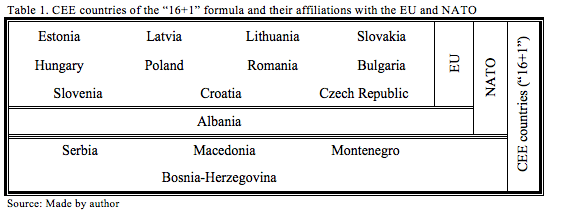 Китайская политика в отношении Европейского союза была сформирована в документе „Китайская политика в ЕС“, издан Государственным советом КНР в октябре 2003-ого года, где Европейский союз был признан одна из основных мировых сил. Документ подчеркивает важность скрепления развития Китая и сотрудничества с членами Евросоюза и поддерживает длительное и стабильное развитие китайско- европейских отношений, основанный на приростом китайской экономики и множеством рабочей силы. Концепция о Центральной и Восточной Европе официально получила гласность в апреле 2012-ого года, когда премьер-министр Китая Вэнь Цзябао был в Польше и предложил дружеское сотрудничество между Китаем и странами ЦВЕ. Китай видит Центральную и Восточную Европу как блок из 16-ти стран. Благодаря этой встрече платформа “16+1” выигрывает себе название “Варшавская инициатива”. В сентябре 2012-ого года был основан секретариат сотрудничества между Китаем и странами ЦВЕ и  провелась первая встреча стран членов. В сентябре была представлена стратегия „12 мер“ развития отношений. Из них можно перечислить основание линии специального кредитования из 10 миллиардов штатских долларов, которая в рамках регулирования будут использовать в большей степени страны, неявляющиеся членами Европейского союза, увеличение объема торговли, предоставление 5000 стипендии для стран ЦВЕ в следующие 5 лет, создание туристического сдружения сотрудничества, создание исследовательского фонда для спонсорства академического сотрудничества. Фонд сотрудничества инвестиций между Китаем и странами ЦВЕ был основан с начальной суммой 500 миллионов долларов. Китай пользуется тем фактом, что у Европейского союза нет взаимосвязанной и систематической политики по отношению к странам восточной Европы, которые не являются егочленами. Пекин строит основы сотрудничества в регионе и засвидетельствует свой интерес и дальнейшие намерения. Развитие данного механизма свидетельствует о желании Китая быть частью процесса принятия решения в Европейском союзе, но не в негативном смысле, а в контекте китайско-европейских отношениях. Китайское правительство сталкивается с множеством проблем  для развития данного формата и вкладывает большое количество усилий в планировки. Перед Пекином стоят три основные вопросы. В первую очередь сотрудничество между Китаем и странами ЦВЕ неоднородно и не все страны в одинаковой степени развивают свои отношения с КНР. Некоторые страны как Польша, Чехия и Венгрия получают гораздо больше выгод из китайских инвестиций. Остальные страны, которые надеялись на китайское финансирование, остались разочарованными. Это довело до некого образа соревнования между странами за китайское внимание и вызвало остарожность среди стран членов. Примером может послужить Польша, которая в 2009-ом году подписала соглашение с китайском компанией о строительстве автомагистрали, но в итоге они не успели договориться о денежных измерениях договора.  Другой вызов является тот факт, что в Европейском союзе стали рассматривать Китай как угрозу его единству. Основные страхи заключаются в том, что страны платформы „16+1“  начнуть обходить институции Европейского союза и его политику в целом. Третьи фактор заключается в том, что концепция „разделяй и властвуй“ существует между странами в рамках самой платформы „16+1“, где КНР уделяет больше внимания некоторым странам и расширяет сотрудничество только с ними. В марте 2016-ого Си Дзиньпин не только впервые посетил Чехию, но это был первый его визит в регион центральной и восточной Европы.  С точки зрения стран, которые меньше всего радуются китайскими инвестициями формат „16+1“ можно назвать: „1+1+1+1“, что ставит под вопросом всю идею платформы в целом. Чехия, Польша и Венгрия получают основные дивиденты, поэтому ожидания других стран не совпадают с реальностью. Основная цель „Варшавкой инициативы“ заключается в том, чтобы углубить сотрудничества со странами членов ЕС и пятью балканскими странами: Босния и Герцеговина, Сербия, Албания, Македония и Черногория. Институционализация формата „16+1“ – это уже факт и секретариат находится в китайском министерстве иностранных дел. Инициатива китайского правительства „Один пояс- один путь“ или так называемый „Новый шелковый путь“ сможет создать новую основу для сотрудничества в платформе „16+1“. Прослеживается четкая связь между инициативой „Один пояс-один путь“ и форматом „16+1“, где регион ЦВЕ является стратегическим для Китая в построение маштабного инфраструктурного проекта. Исходя из работы Лун Цзинь из „Шанхайского института для международных исследования“ с 2016-ого года “Возможности и вызовы Нового шелкового пути в ценральной и восточной Европе“  формат „16+1“ сталкивается с тремья основными вызовами. Несмотря на свое желание развиваться в рамках платформы, страны ЦВЕ делятся в зависимости от их экономик, населения и возможности рынка. Автор статьи рассматривает страны ЦВЕ в плане их экономического потенциала. У сильных экономик есть больше вероятности привлечь к себе широкомаштабные проекты, а слабым экономикам дается сложно реализация некоторых проектов. В результате энтузиазм тоже уменьшается. На втором месте желание сотрудничества среди стран участниц плаформы „16+1“ сильно зависит от их политического статуса. Членство в Европейском союзе определяет политику стран и их внешнеполитическую стратегию развития. Страны как Сербия, вне зоне ЕС, больше полагаются на других партнеров и сотрудничество с Китаем сильно приветствуется. Третий фактор - это страхи Европейского союза, где всплывают воспоминания о Холодной войне и сотрудничество КНР со странами ЦВЕ становится более подозрительным. Вопреки всех предрассудкам, вызовам и страхам платформа „16+1“ продолжает развиваться. Каждый год проводятся саммиты на высшем государственном уровне. Помимо первого из них в Варшаве в 2012-ом году, уже провелись в Бухаресте, Румынии (2013), в Белграде, Сербии (2014), в Сучжоу, Китае (2015) и последний из них был в Риге, Латвии в ноябре 2016-ого года. Фонд сотрудничества между странами продолжает расти с каждым годом, а на последнем саммите его цифра возросла до 11 миллиардов долларов. Цели, которые были поставлены на первой встречи лидеров стран выполняются шаг за шагом. Хотя история сотрудничества стран ЦВЕ с Китаем недолгая и между ними мало точек сопряжения, исторического конфликта тоже не существует, что дает хорошую основу для дальнешего развития отношении. Страны ЦВЕ, как члены Европейского союза, так и те, которые не являются его частью, показывают сильное развитие и притягивают на себя внимание Поднебесной в плане торговли и инвестиции. Центральная и Восточная Европа играют ключевую роль в стратегии Китая "Один пояс, одна дорога", предполагающей освоение новых зарубежных рынков между Азией и Европой китайскими компаниями в связи с замедлением темпов роста экономики страны.2.2 Китайские инвестиции в разные секторы экономики ЦВЕНевероятный рост китайской экономики за последние десятилетия создал большие потребности в новые ресурсы и рынки. С одной стороны Китай видит возможность в собственом развитии, а с другой стороны возможность появления новых рынков для его продукций. В десятом Пятилетнем плане с 2001-ого по 2005-ому году развилась стратегия Китая „Идти во вне“. Он подкрепляет внешние инвестиции,  которые окажут влияние на китайскую конкурентоспособность и найдут способ увеличить поля влияния и методы развития международной экономики и сотрудничества. План поощряет предпринимательство с общей взаимной выгодой для развития торговли,  экспорт продуктов, услуг и технологий. Еще более, он относится положительно к эксплуатации внешних ресурсов, которых не хватает в Китае, поощряет работу с иностранными интеллектуальными ресурсами. В рамках платформы „16+1“ некоторые страны получили отдельное назначение как координационные центры: Польша отвечает за Торговую палату, Чехия за сотрудничества на региональном уровне, Румыния за высшее образование, Болгария за сотрудничество в сфере сельского хозяйства, а Сербия за координацию инфраструктурных проектов. Выгодное географическое положение, дешевая и образованная рабочая сила, стабильная политическая обстановка дает странам ЦВЕ идеальную возможность строит стратегические, экономические и политические союзы с мировыми гигантами, как Россия, Китай, США и Европейский союз в качестве организации глобального управления. Политика Китайской Народной республики по отношению к региону ЦВЕ, как отмечают китайские специалисты сами, строится на принципе взаимовыгоды в чисто экономическом плане. Европейские эксперты рассматривают это сотрудничество как бартерные отношения, где стран ЦВЕ получают большие китайские капиталы, а Поднебесная взамен имеет полный доступ к европейскому рынку и коммерческой тайне Запада (“ноу-хау”). Экономическое сотрудничество между Китаем и регионом зародилось и стало развиваться за последние десять лет. После присоединения стран к ЕС в 2004-ом и 2007-ом году КНР стал рассматривать эти страны как будущую потенциальную возможность. Тем более, за последние двадцать лет после распада коммунистического строя, их экономическое развитие создало условия для появления среднего класса, чьи покупательные способности довели до увеличивающейся нужды в разнообразие товаров. Так сложившиеся обстоятельства вызвали интерес у китайских инвесторов. Членство в Европейском союзе гипотетично позволит китайским компаниям продавать свою продукцию на западном рынке, избегая торговых барьеров виде высоких налогов и антидемпинговых расследований. Нарастание товарооборота между КНР и странами ЦВЕ стало заметно с 2001-го по 2011-ому году, когда сумма увеличилась с 4.3 миллиарда долларов до небывалых 52.9 миллиарда долларов, что свидетельствует о 27.6% рост капиталов на годовой счет. Когда речь идет об экономике, Польша является самым большим торговым партнером Китая в регионе, а за ней следуют Чехия и Венгрия. Китайское высокотехнологичное производство тоже пытается найти свое место на европейском рынке и открывает путь своим конкурентоспособным и доступным по цене товарам, создает для них новый позитивный имидж. Такой компанией на данный момент является “Хуауей”. Последний саммит „16+1“, который состоялся в Риге 5-го ноября 2016-го года, завершился появлением большим список инфраструктурных, индустриальных и финансовых инвестиционных проектов. Это только доказывает, что экономические вопросы стоят на первом месте в обсуждениях на совместных встреч стран участниц „Варшавской инициативы“. Ли Кэцян тоже принял участие в саммите и как он отметил: „Мы живем в мире, где сталкиваемся с множеством вызовов, от медленного востоновления глобального мира до поворотных региональных конфликтов, от терроризма и проблемы бежанцев до других неординарных угроз... Кооперация „16+1“ должна продолжить и упорно бороться за сохранение глобализационного тренда.“ Таким образом платформа сотрудничества Китая и ЦВЕ дает надежду, что не позволит воскресить протекционизм в разных направлениях и нарушить перспективу на будущее развитие мировой экономики. Европейский союз является один из основных торговых партнеров Китая за последние 11 лет, но страны ЦВЕ пока занимают незначительную часть в  друсторонных торговых отношениях КНР и ЕС. За прошлые несколько лет товарооборот между Китаем и районом ЦВЕ стал расти гораздо быстрее на фоне товарооборота КНР с ЕС в целом. Экспорт продикции ЦВЕ в Китай вырос с впечатляющими 173%  за последние 5 лет до 2014-го года в сравнением с Европейский союзом, где рост всего лишь 91%. Глобальный финансовый кризис 2008-го года подтолкнул Китай искать новые рынки для своих товаров, так как Западная Европа тоже была затронута кризисом. В таблице, изготовленной Лиу Дзуокуей, директор департамента исследований ЦВЕ к институту Европейских исследовании и главный исследователь в Академии общественных наук КНР, о товарообороте КНР с районом ЦВЕ наглядно изображен товарооборот с 2009-го по 2014-ому году. Сотрудничество между Пекином и стран ЦВЕ идет на пользу не только Китаю, но и открывает возможности вне Европы для этих 16 стран, так как они слишком зависимы от Европейского рынка. Нарастание товарооборота заметно на основе экспорта китайской продукции как: сырье и товары производственного назначения. Всего 5 стран из всех 16 составляют 80% общего товарооборота: Польша, Чехия, Венгрия, Словакия и Ромыния. Прямые китайские инвестиций в регионе достигли впечатляющих 1.7 миллиардов долларов в 2014-ом году, а 95% из них направлены в Чехию, Болгарию, Венгрию, Польшу, Ромынию и Словакию. Так как платформа „16+1“ поддерживает инициативу „Один пояс- один путь“ основные финансы идут для больших инфраструктурных проектах на Балканском полуострове, в том числе построение железных дорог, скоростных автомагистралей, морских портов. 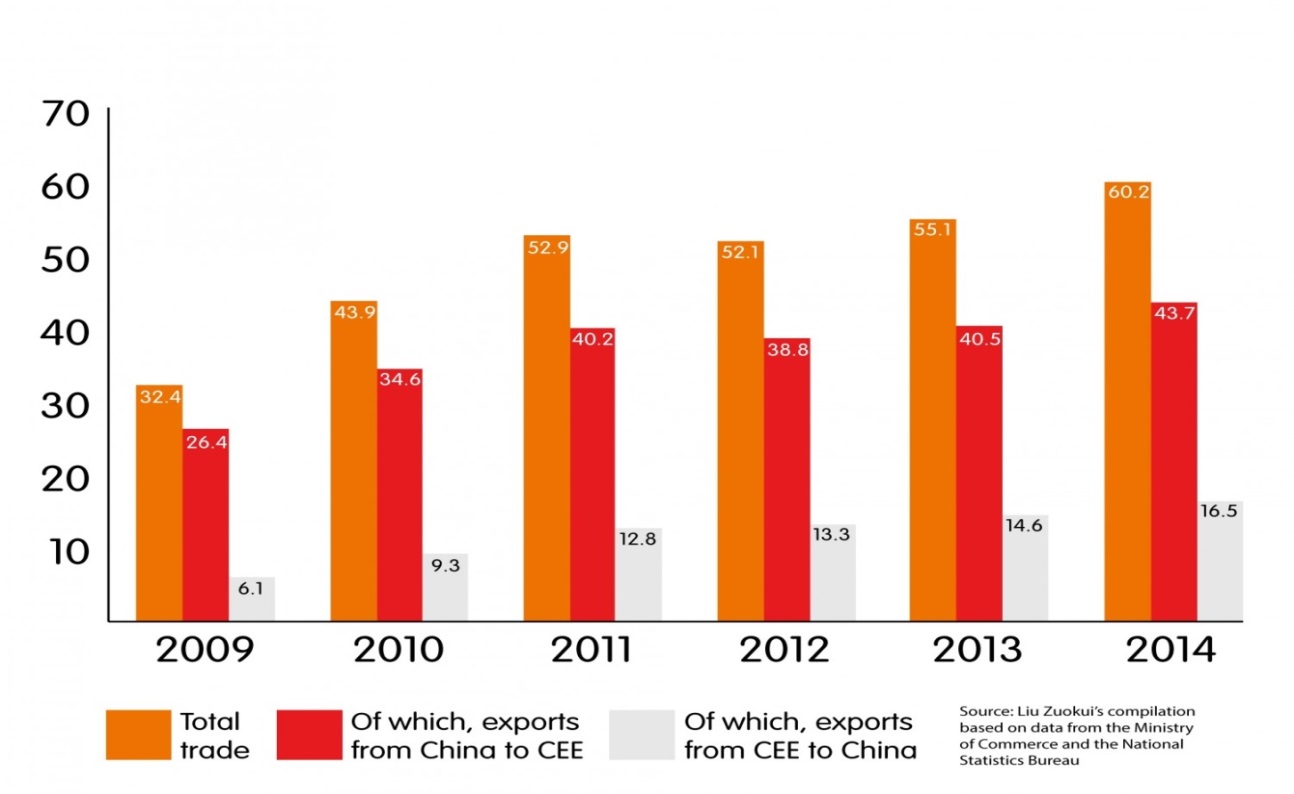 Китайское сотрудничество с регионом строится вне рамках традиционного торгового сотрудничества. КНР работает с Венгрией для интернационализации юаня. В сентябре 2013-го года Народный банк Китая подписал догоров о Валютном свопе на стоимость 10 миллиардов юаней с Венгрией, а в сентябре 2016-го года они продлили договор на еще 10 миллиардов юаней. В 2014-ом году опять в Венгрии открылось первое представительство Банка Китая, чья основная задача предостовлят кредиты местных компаний, надеясь, что они будут торговать напрямую в юанях.Одна из приоритетных зон сотрудничества в рамках инициативы „16+1“ это прямые иностранные инвестиции. Китай заинтересон в инвестициях, которые помогут компаниям Поднебесной быть конкуретноспособными на рынке ЦВЕ и дать им преимущество  среди известных брендов и логистических каналов. Приоритетные зоны являются строительством и модернизацией транспортной сети, энергетическим сотрудничеством возобновляемых ресурсов и пищевой промышленностью. Основная стратегия Китая заключается в приобретании уже существующих компаний, которые уже доказали себя, нежели построения новой компании с нуля. Приоритетные секторы прямых китайских инвестиции отличаются в зависимости от специфики страны в регионе. Например, в случае мало развитых экономик западной части Балкан сотрудничество развивается в сфере горного дела, добычи древесины и пищевой промышленности. В более развитые экономики, как Польша, Венгрия и Чехия, инвестиции направлены в сферы высоких технологий, автомобильной индустрии, биотехнологии, нанотехнологии и мозговых центров. Фокус китайских инвесторов на инфраструктурные проекты, определяется тем фактом, что транспортная сеть в регионе ЦВЕ не настолько хорошо развита. Так как одна из основных цели КНР в регионе- это продвижение инициативы „Один пояс- один путь“, то развитие инфраструктуры является необходимым условием для связи Европы с Поднебесной. В 2004-ом году китайские прямые инвестиции в регионе ЦВЕ практически полностью не сосуществовали. С 2011-го года до 2012-го, только за год, Китай в мировой классификации с шестого достиг третье места после США и Японии. Несколько факторов сказались на это, в том числе то, что китайское правительство хочет, чтобы китайские компании были конкурентноспособными на мировой арене и пользовались мировыми ресурсами. Реализация больших инфраструктурных проектов одна из главнейших задач кооперации „16+1“, так как без нее было бы невозможно дальнейшее сотрудничество во всех направлениях. Поэтому во всех документах платформы присуствуют инфраструктурные проекты. Первый большой железнодорожный проект был реализован в апреле 2013-го года, когда запустили поезд с китайской провинции Сычуань до польского города Лодзь. Во своей речи на 6-ом бизнес форуме Китая- ЦВЕ премьер-министр Ли Кэцян тоже говорил о инфраструктурных проектов как одна из основных точек сотрудничества. Он заявил, что КНР будет работать для ранней реализацией Китайско-Европейского сухопутного и морского експресса, как и железной дороги Белград- Будапешт. Таким образом можно увеличить количество товарных поездов и основать больше логичестических центров в районе ЦВЕ, который должен превратиться в Евразийский мост. Хотя Греция не является частью платформы „16+1“, но она входит в проекте китайско-европейского сухопутного и морского експересса. После долгих переговоров сделка о порте Пирея состоялась в начале апреля 2016-ого года. В пятницу 8-ого апреля стала известно, что китайская компания COSCO, чьи офисы распологаются в Гонконге,  готова оплатить 280.5 млн. евро за 51% порта. Дополнительно 16% порта они смогут купить после 5-ти лет за 88 млн. евро, если на тот период они соблюдали все условия договора.  Специалисты уточнят, что не идет речь о закупке самого порта, а только о его концессии. Сам Китайско-европейский сухопутный и морской експресс ведет свое начало с Китая до Греции, а потом с порта Пирея до Будапешты на поезде. Первые товары с Китая пришли 29-го января 2017-го года, как потвердили китайские сотрудники посольства КНР в Венгрии. В планах инвестиции инфраструктуры входит и порт в Бургасе, Болгарии, о котором уже подписан договор в апреле 2016-го года на стоимость 20 миллионов евро. Порт превратится в логистическим центром между Европой и Азией и таким образом споможет увеличения двусторонней торговли. Энергетическая безопасность Поднебесной тоже не на последнем место в ее целях в регионе. Как в инфраструктуру, так и в энергетику КНР вкладывает большие деньги и результаты не заставляют за себя ждать. В ноябре 2013-го года китайская компания China General Nuclear Power Group (CGN) подписала контракт с румынской компанией Nuclearlectrica (SNN) о строительстве 3-го и 4-го реактора АЭС в Румынии. А в середине 2014-го года Промышленный и коммерческий банк Китая дал согласие на инвестиции проекта в размере 6.5 миллиардов евро. Построение двух реакторов является приоритетным проектом энергитической политики Румынии, так как в 2020-ом году ожидается энергетическый дефицит в регионе. С 23-ого по 26-ому ноября 2015-ого года состоялось самая большая встреча между китайскими и болгарскими дипломатами до сих пор. С болгарской стороны встречу руководил примьер-министр страны Бойко Борисов. Все проводилось в рамках Шанхайского экономического форума. На форуме обсуждались возможности приватизации АЭС „Козлодуй“ Болгарии, продливание жизни 5-го и 6-го реактора, как и строительство 7-го реактора. До нынешнего момента нет подписаных договоров, но переговоры еще идут. Помимо ядерной энергетики, КНР достигает успехов и в солнечной энергетике. В 2016-ом году Китайский инвестиционный фонд в рамках плаформы „16+1“ выкупил самую большую чешскую компанию “Energy 21”, которая занимается конструкцией и поддержки солнечных генераторов. Сотрудничество в области сельского хозяйства тоже является одним из основных секторов сопряжения в двусторонним отношениям между Китаем и ЦВЕ. Центр поддержки сотрудничества в области сельского хозяйства между КНР и ЦВЕ находится в Болгарии при министерстве сельского хозяйства и продовольствия. В 2014-ом году встреча форума состоялась в Бухаресте, а в 2015-ом в Софии. Помимо этого, в конце 2016-го года на международной сельскохозяйственной выставке в Кунмине, Китаем было принято решение о создании свободной торговой зоны или так называемой „Тракия: экономическая зона“ в Пловдиве, Болгарии. Соглашение предусматривает не меньше 50 млн. евро инвестиций в Тракию: экономическую зону Пловдива. Китайская компания ACN Worldwide Shanhai будет предостовлять основное финансирование. Также предусматривается сотрудничество в области сельскохозяйственной техники, иноваций и введение новых технологий в производстве. Как было замечено премьер-министром Китая Ли Кэ Цян на последнем саммите платформы „16+1“ в Риге, на китайском рынке тоже наблюдается увеличение болгарской продукции как: розовое масло, молоко, йогурт, табак, мясо и другие. Учитывая проблемы продовольственной безопасности в Китае, балканские страны являются хорошей алтернативой и доставчим сельскохозяйственной продукции. Экономическое сотрудничество между Китаем и странами центральной и восточной Европы пока что основная цель Поднебесной и инструмент его влияния в регионе. Энергетические, аграрные, инфраструктурные и иновационные проекты увеличиваются с каждым годом и дают основу на дальнее развитие самой платформы „16+1“. Для стран ЦВЕ китайские инвестиции- хорошая возможность освободится от полной зависимости ЕС и получит шанс развития в каждом экономическом секторе. 2.3 Культурное сотрудничество и новый имидж Китая в ЦВЕПомимо своего экономического и политического присутствия  в регионе центральной и восточной Европы, Китай утвердил свое культурное и социальное влияние тоже, посредством образования и культурного обмена. КНР понимает, что как общество, так политический аппарат и элиты ЦВЕ имеют очень незначительное представление о современном Китае. Все это приводит к взаимным предрассудкам и углубляют непонимание из-за идеологических и культурных различий между странами. Чтобы создать новый образ Китая и показать себя в лучшем свете региону, Поднебесная  укрепляет свои научные и академические связи с регионом и налаживают отношения с своими институциональными коллегами. С 2006-ого года, начиная с института Конфуций в Румыний, Китай основал 24 института Конфуция в ЦВЕ с 800 учителей и почти 15 000 студентов. Цель института Конфуция обучения китайскому языку и культуре. Это явление можно рассматривать как проявление мягкой силы КНР в регионе и построение многоуровневых отношении. Радио Китай даже делает передачи на семи языках стран ЦВЕ. Пекин тоже начал играть активную роль в культурной жизни  и академических инициативах, что должно привести к построение нового образа Китая в регионе и взаимопониманию. Китай и страны ЦВЕ уже провели две конференции под названием „Межкультурный диалог, образование и бизнес: общественный и культурный обмен“. Первая из них состоялась в Любляне, Словении в институте Конфуция 3-4 октября 2013-го года. В ней приняли участие больше ста ученых и экспертов, в том числи присутствовали китайский посол в Словении: Джан Сиеньи, министр образования Словении: Йерней Пикало и другие важные представили разных общественных сфер. Соорганизаторами конференции были представители института Конфуция из Польши, Венгрии, Австрии и Хорватии.  Вторая конференция состоялась 22-24 сентября 2015-го года в Кракове, Польше, где присустровали представители Пекинского университета иностранных языков и представители института Конфуция из Польши, Словении, Болгарии, Чехии, Венгрии, Румынии, Македонии и Великобритании. На конференции обсуждались темы: Что формирует национальную языковую политику; Какие основые способы и вызовы в рекламирование китайского языка в регионе ЦВЕ; В чем состоится роль образотельных институтов в продвижении идеи близких связей между Китаей и ЦВЕ. В том числе обсуждались темы культуры бизнеса: В чем состоятся основные характеристики формирования рынка в Китае и районе ЦВЕ; В чем состоятся основные сходства и различия между китайскими и восточноевропейскими потребителями, туристами, рабочими. Третья конференция межкультурного сотрудничества между Китаем и ЦВЕ состоится 6-7 октября 2017-го года в Охриде, Македонии под названием: „Роль человеческого капитала в инициативе Один пояс- один путь“. Обмены на уровне мозговых центров, общие конференций и исследовательские проекты помогают Китаю популяризовать свою внешнеполитическую практику и мысль. КНР четко понимает, что образ Китая в центрально-восточной Европе на данный момент сформирован Западом или точнее западными масс-медиа, поэтому он довольно односторонен и необъективен. Задача китайского правительство состоится в том, чтобы освободиться от предрассутков в регионе, дать новое представление о себе и только таким образом  начать развитие сотрудничества во всех аспектах.Создание мозговых центров является один из основных инструментов „интелектуальной навигаций“ населения. Их роль сочетает в себе силу и знания, которые нельзя заменить другим способом обмена информаций. С 2012-ого года китайское правительство каждый год спонсорирует по два миллиона юанов „Китай – центральная и восточная Европа: исследовательский фонд“, чтобы увеличить академические обмены с двух сторон. Нельзя не заметить, что интеллектуальные обмены между странами начались довольно поздно и их количество и качество низкое. Первый симпозиум на высоком уровне мозгового центра „16+1“ состоялся в Пекине в декабре 2013-ого года, второй из них в Словении в сентябре 2014-ого года, а третий – тоже в Пекине в 2015-ом году. На втором симпозиуме бывший президент Албаний Реджеп Мейдани в своей официальной речи отмечает, что в инициативе „16+1“ страны являются соперниками между собой: “Как я до этого говорил, я считаю, что в этой инициативе другие социалистические страны тоже могут принять участие, например, Молдова. С другой стороны в глобальном мире, в котором мы живем, я полностью уверен, что сотрудничество между Китаем и центральной и восточной Европы не идет в перекор Европейской политике. Тревога, которую выражает Брюссель, абсолютно необоснованна. ...второй симпозиум на высоком уровне мозгового центра „16+1“- очень важен. Западные Балканы, в том числе Албания, должны воспользоваться тем объединенным блоком.“ В декабре 2014-ого премьер-министр Ли Кэцян посетил Сербию и принял участие на встрече лидеров правительства Китая и ЦВЕ. Данный повод стал основой поддержки создания мозгового центра в рамках коопераций „16+1“. В 2015-ом году Академия общественных наук КНР на основе поддержки китайского правительства основала “China-CEEC Think Tanks Network”. Основная задача, которая ставит перед собой „Мозговая сеть 16+1“- это продолжить вперед развитие исследования китайской политики в районе ЦВЕ, регулярно организовать встречи за круглым столом и семинары. 24-ого апреля 2017-ого года в Венгрии Китай основывает первый независимый регистрованный мозговой центр: "China-CEE Institute", который получает ясные институциональные рамки и отвечает за взаимопонимание и интеллектуальное сотрудничество в рамках платформы „16+1“. На встрече принял участие Лю Цибао, который является заведущим Отдела пропаганды Центрального комитета Коммунистической партий Китая с 2012-ого года. Лю Цибао встретился с премьер-министром Венгерской республики Виктор Орбан и отметил, что китайско-венгерские отношения находятся на своем пике развития и надеется, что в будущем сотрудничество в сфере экономики и торговли, культуры и инициатива „Один пояс-один путь“ будут только идти вперед. Сотрудничество в сфере туризма в рамках платформы „16+1“ тоже развивается быстрыми темпами. Между премьер-министром Венгрии Виктором Орбаном и премьером Госсовета КНР Ли Кэцян в ноябре 2013-го года было достигнуто соглашение о основании Туристического координационного центра между странами ЦВЕ и Китаем в рамках инициативы „16+1“ в Будапесте. Туристический координционный центр был официально открыт в мае 2014-го года, когда и провел первый саммит в сфере туризма. Его основные задачи заключаются в организации туристических пакетов разного назначения: культурый, оздоровительный и гастрономический туризм. Председатель Китайской туристической администрации Шао Циуей поставил цель оптимизации воздушного транспорта между регионом ЦВЕ и Китаем и облегченный режим виз. Большинство стран ЦВЕ не имеют самостоятельные туристические представительства в Китае, а роль координационного центра будет объединяющей для региона. Если китайские туристы едут в Европу в целом, то они обычно посещают не только одну страну, а несколько. Страны ЦВЕ общими усилиями планируют организовать специальные экскурсии для китайских туристах. Туристический координационный центр в том числе будет организовать саммиты ежегодно. Четвертая встреча координационного центра проведется в Сараево, Босния и Герцеговина в 2017-ом году. В ноябре 2014-го года страны ЦВЕ были представлены на самой большой китайской туристической ярмарке в Шанхае. Китайский туристический рынок не просто самый быстроразвивающейся в мире, но и очень быстро меняющейся, поэтому задача центра справиться с вызовами и увеличить количество китайских туристов в регионе, которые за 2013-ый год насчитывали 2.5 миллионов людей. После больших перемен в восточной Европе в 1989-ом году, партий, которые являются наслениками комунистичеких партий, левые движения и центрально-десные движения в ЦВЕ хранили дружеские отношения с Китаем на партийном уровне. На нышешном моменте китайская комунистическая партия сохранила связи с более, чем 50 различными партиями в этих 16 стран. За исключением частых встреч на высоком уровне и бесчисленных торговых встреч, китайско-европейский партийный форум на высоком уровне стал новым примером сотруничество между Китаем и странами ЦВЕ.  С 2010-ого года встречи этого форума состоялись уже 5 раз в Пекине, Тиендзине, Брюсселе и Суджоу. Межпартийное сотрудничество очень важно для  китайско-европейских отношений. Китайско-европейский партийный форум на высоком уровне является основной платформы для многосторонного и стратегического сотрудничества. Политические партий КНР и Европы сильно отличаются как в институциональном плане, так и в идеологическом, но обе стороны ценят возможность обмены опыта в правлением. В современном мире конкуренция между странами в целом выражает и на партийном уровне. На самом деле все политические партии сталкиваются с однинаковыми проблемами, как развитие экономики, улучшение жизни население и построение стабильного и гармоничного общества. Китайская коммунистическая партия обменивается опытом с другими партиями мира на основе их  социально-экономических достижений. С нарастанием китайского экономического развития, политические партий европейских стран тоже начинают пытаться изучить китайский правлеческий стиль. Данный форум дает повод китайским и европейским политическим силам закрыть глаза на идеологические различия и пойти по пути взаимопонимания. Основная причина успехи Китайской коммуничестической партии за последние больше, чем девяносто лет своего развития, заключается в ее способности к адаптации. Пятый китайско-европейский партийный форум на высоком уровне, который состоялся в Пекине в мае 2016-ого года, дал возможность участия представителей стран центральной и восточной Европы. Глубокое впечатление произвели речи представителей из Болгарии Янаки Стоилов, вице-председатель Болгарской социалистической партии, и Сергей Станишев, председатель Европеской социалистической партии и бывший премьер-министр Болгарии. Оба выразили свою надежду, что данная рамка сотрудничества предоставит возможность развития инициативы „Один пояс-один путь“ и другие страны и партий тоже приймут участие в нем. Основополагающая для отношения Китая с районом ЦВЕ оказалась конференция „Китай- ЦВЕ: диалог политических партий“, которая состоялась 6 октобря 2016-ого года в Будапеште. Речь премьер-министра Венгрии Виктора Орбана дала китайский представителям понять, что в лице Венгрии у них в Европе есть надежный партнер. Он в первую очередь выражает благодарность КПК за организацию данной конференции, где ломаются границы между европескийми партийными семьями. Виктор Орбан дал уверенность китайским коллегам, что ЦВЕ будет работать для реализации инициативы „Один поясь-один путь“ и признал, что экономический центр мира меняется и политика должна отвечать актуальным событиям. Как он отмечает, данный политический форум дает возможность обем сторонам вникнуть в политическую мысль друга друга, но тем не менее каждая партийная система предназначена для своего общества. Поэтому Венгрия будет стремиться к взаимпониманию, но и не к экспорту или импорту политической идеологии. „Китай- ЦВЕ диалог политических партий“ дает начало взаимного сотрудничества, которое пойдет на пользу не только странам ЦВЕ и Китаю, но и всей Европе. Глава 3. Прогнозы развития сотрудничества КНР и ЦВЕ в рамках формата „16+1“3.1 Геополитические и геоэкономические цели Китая в центральной и восточной ЕвропеМногие факторы свидетельствуют не только об экономической, но и о политической цели китайских инвестиции в рамках платформы сотрудничества “16+1”. Благодаря нарастающему влиянию Китая в центральной и восточной Европе, он выигрывает позиции по отношению к Европейскому союзу. Увеличение китайского как экономического, так и политического влияния в регионе  ЦВЕ, дает КНР преимущество в переговорах с ЕС о заключении двустороннего инвестиционного соглашения. С 2012-ого года между Европейским союзом и Китаем идут переговоры об этом соглашении, пока Европейский союз в поиске внешних инвесторов, а Китай стремится получить стабильные и надежные условия для инвестиции. Для более выгодных условии Европа должна быть единой. Тот факт, что Китай ведет переговоры со странами в отдельности и налаживает отношения регионально, может привести в конечном итоге к конфликту интересов. Как отмечает в своей книге “Портрет китайских экономических желаний по отношению к Европе” Филлипе Ле Корре и Алейн Сепулчре: “Большая часть китайских прямых инвестиции не просто обычные прямые инвестиции. За некоторым исключением, они все пользуются полной поддержки китайского правительства.” Одна из основных неофициальных целей КНР в построение Нового шелкового пути и в частности европейский участок дороги в лице региона “16+1”, это купить политическую лояльность стран через которых проходит дорога. Несколько десятилетий назад, китайские инвесторы в Южной Африке тоже купили поддержку и голоса африканских стран по важным вопросам в Организации объединенных наций. За последние годы китайские капиталы в Афганистане дали результат и Китай получил поддержку Кабула в отношении территориальных споров, касающихся КНР в Южно-китайском море. В Европе китайские инвестиции уже тоже достигли несколько побед. Благодаря огромным инвестициям в энергетический сектор Китай радуется дружеским отношением со стороны Великобританий и сам считает Объединенное Королевство свой лучшим другом на Западе. Несколько европейских стран, включая Великобританию, Францию, Германию и Италию, дали свою поддержку на создание нового международного банка развития Китая или так называемый Азиатский банк инфраструктурных инвестиций, несмотря на большое сопротивление  США. Китайское наступление в центральную и восточную Европу тоже не делает исключение. Как ответ на китайские инфраструктурные инвестиции в регионе страны ЦВЕ ведут более мягкую политику к Пекину и не затрагивают щекотливые вопросы для Китая, в том числе вопросы прав человека. Если в прошлом Чехия затрагивала вопрос о независимости Тибета, то сейчас придерживается к политику Китая и уважает его власть в регионе. Словения тоже получила признанию КНР как одно из сорока держав, которые поддержали Пекин по вопросу в южно-китайском море.Обстоятельства открыли для Китая новые возможности в центральной и восточной Европе и он решил воспользоваться ими. КНР делает из стран ЦВЕ некий мост своих политический и экономических интересов. Формат сотрудничества “16+1” был придуман как инструмент для налаживания контактов с западной Европой и создания позитивного образа для Китая в Европе. В целом, можно считать, что действия КНР в регионе следуют основной линии внешней политики страны. Национальный интерес Китая играет ведущей роли в его шагах как во внешней, так и во внутренней политике. Исходя от официальных документах Народной республики Китай и слов заместителя министра иностранных дел Дай Бинго при кабинете Ху Цзиньтао, основные национальные интересы КНР три: сохранение существующей государственной системы и лидерства Коммунистической партий Китая, территоальная целость и национальный суверенитет, стабильное развитие экономики и общества. Для достижения этой цели Европа играет ведущую роль как основной экономической партнер, источник технологий и инвестиций, как и политическая сила, которая пользуется правом двух голосов в Совете безопасности ООН. Долгое время Китай пытался построить многополярный мир, который предполагается, что принесет больше выгод КНР, чем однополярный мир, где США являются единым гегемоном. Если будем строит сценарий многополярного мира, то тогда Европа займет ведущую роль и без нее разделение сил немыслимо. Хотя если рассмотрим нынешнюю международную обстановку, то вряд ли пока Европа способна оправдать ожидания Китая. Распространяются мнения, что Срединное государство имеет более глубокую цель в построение тесных связей со странами центральной и восточной Европы. КНР не просто пытается усилить свои позиции в регионе между Германией и Россией, которые являются ключевыми для геополитики, но быть ведущим фактором при принятий решений. Ричарт Турцани из Европейского института для азитских исследовании в своей работа „ЦВЕ и ее отношения с Китаем: троянский конь в Европейском союзе“ пишет:“В случае если Россия снова сможет встать на ноги и предъявить свои претензий к региону, который до недавнего времени был зоной российского влияния, а Европейский союз и США в лице НАТО не смогут противостоять, то Китай даст отпор“. Таким образом, КНР не хочет позволить мир вернуться к двуполярной модели существования и дает свой вариант распределений баланса сил. Существуют множество причин, по которым Китай стал проявлять более сильный интерес к региону ЦВЕ. Несмотря на то, если идет речь о краткосрочных экономических дивидендах или о долгосрочных геополитических целях, то пока кажется, что Поднебесной не нужна слабая и разъединенная Европа. Хотя это далеко не значит, что в дальнейшем Китай не будет пользоваться своим влиянием над регионом для достижения своих интересов. Все данные сходятся к выводу, что Китай рассматривает сотрудничество с центральной и восточной Европой как открытое окно возможностей, которое может закрыться в любой момент. Пекин пока не уверен, что сможет трансформировать эту возможность в долгосрочное геополитическое присутствие в регионе. Вполне возможно, что китайские эксперты рассматривают региональную модель как эксперимент, который пока не совсем понятно к чему может привести. На данном этапе и в их нынешной форме развития можно оценить китайские действия как очень прагматичными. Пока КНР пользуется площадкой “16+1” для того, чтобы углублять сотрудничество в долгосрочном плане с некоторыми из страны-участниц. Это видно на саммитах в Варшаве, Бухаресте и Белграде, где расширение коопераций наблюдалось в основном с принимающими странами. Таким образом, Пекин пытается расширить интерес стран к данному формату и внедрить Китай во внешнеполитические планы других стран. Поднебесная уже положила основы китайского присутствия в регионе. В дальнейшем она сможет применить данный эксперимент в других точек мира. Китайские шаги в Европу стали более ощутимы за последнее десятилетие. За 2015-ый год китайские инвестиции в Европейский союз достигли 23 миллиардов долларов по сравнению с 2009-ым, когда они составляли лишь 3 миллиарда долларов. В этом контексте центральная и восточная Европа тоже радуется небывалым вниманием со стороны азиатского дракона. Для будущего экономического сотрудничества в регионе на 5-ом саммите “16+1” в Риге 5-ого ноября 2016-ого года, страны подписали новые соглашения, где Китай играет ведущую роль. Сотрудничество между Китаем и ЦВЕ- это инициатива, которая похожа на другие стратегические проникновения китайских инвестиции на рынок. “16+1” тоже можно назвать платформой, чье предназначение в основном увеличит многосторонное сотрудничество в рамках “Нового шелкового пути”. Китайская внешняя политика под названием “Один- пояс, один- путь” подразумевает экономической интеграции Китая, Азии и Европу благодаря строительство инфраструктуры и увеличение торговли и инвестиции. С появлением этой новой инициативы Европа ставится в глазах Китая как одно из главных направлении для китайских капиталах. В эту игру центральная и восточная Европа играет очень существенную роль, где она будет неким мостом между Китаем и Европейским союзам, где все более ощутимо китайское экономическое и политическое влияние. Как больше созревает и растет экономика Поднебесной, так больше ее прямые иностранные инвестиции становятся основной движущей силы ее экономического роста. Впервые, когда Китай стал проводить политику “Идти во вне” в начале 2000-ных годах, его цель была направлена в том, чтоб найти новые рыночные возможности, торговые связи и доступ к природным ресурсам. Большая часть инвестиции была направлена в Азию, Африку и Латинскую Америку. Во всем этом основная задача Китая была добраться до высоких технологии и начать их развивать. В глазах китайских инвесторов Европа разделена на две части: западная и восточная. Это разделение основано на их экономическом благосостоянии и технологической продвинутости. Таким образом стратегические шаги Китая по отношению к Европе тоже делятся на две. Китайские прямые инвестиции в западную Европу зачастую идут в Великобританию, Италию, Францию, Португалию, Нидерланды. Их назначение развивать сотрудничества в стратегических отраслях Европы. Ключевые направления капиталов включают в себе: недвижимость, машиностроительство, финансовые и бизнес обслуживание, информационные технологии. Дополнительные возможности для инвестиции в рамках Европейского союза для Китая появились благодаря экономического кризиса в Европе и нужде в капиталах. Основная доля инвестиции шла от китайских компании под контролем государственного аппарата КНР. Самое интересное, что такие сектора экономики как финансы, телекоммуникации, логистика закрыты для иностранных инвесторов в Китае, но полностью открыты для китайских инвестиции в Европе. Это четко говорит о неравноправности рынка и политические аспекты сотрудничества. Китайская политика по отношению восточной Европы и в частности платформа из шестнадцати стран отличается от западной. Эти страны сильно отличаются друг от друга и их различия проявляются в уровне экономического развития, среднем доходе на душу населения, в институциональных рамках. За этим исключением, Китай группировал регион как место по основным направлениям: транспортная сеть для Нового шелкового пути и инвестиционное поле для будущих капиталовложениях по всему Европейскому союзу. Можно рассмотреть и расставить четыре основных причин для инвестиции Поднебесной в регионе центральной и восточной Европы. Первая из них -возможность для Китая перевозить через регион ЦВЕ свою продукцию, таким образом снизить налоги и продавать более выгодно свои товары на рынке западной Европы. Один из основных результатов последнего саммита в Риге 2016-ого года было соглашение о строительстве скоростной железной дороги, соединяющей Белграда с Будапештом. Этот инфраструктурный проект планирует сократить в несколько раз время транспортировки товаров в Европу и инвестиции будут насчитывать 2,5 миллиардов долларов. Вторая причина заключается в том, что центральная и восточная Европа - регион с более 120 миллионов населения с растущим доходом на душу населения. Это увеличило интерес китайских инвесторов к региону. Возможности приватизации как в инфраструктурных проектах, так и в публичном секторе является третьей причиной сильного интереса Поднебесной к странам ЦВЕ. Четвертая основная причина заключается в качественном человеческом ресурсе региона и относительно низкооплачиваемой рабочей силе. Так как цена рабочей силы с каждый годом в Китае растет, КНР находит вариант дешевле и ближе к своему рынку сбыта в западной Европе. Пока что сама платформа „16+1“  является нераскрытой возможностью для Китая как в геополитическом, так и в геоэкономическом плане. Для создания многополярного мира и баланса сил КНР нужна стабильная Европа, которая обслуживает его интересы. В документе Министерства Иностранных дел Китая „ Создание нового образа международных отношений на принципе: взаимовыгоды“, выдан в июле 2016-ого года, дает китайский класический взгляд на отношения в мире. Как китайцы отмечают даже в международных отношениях „одна ласточка весны не далает“.  Если в западном взгляде есть место для победителей и побежденных, для сильных и слабых, то восточная традиция считает, что только на основе взаимоуважения и сотрудничества весь мир сможет жить в гармонии. 3.2 Реакция Европейского союза на китайскую политику в районе ЦВЕМанящие китайские инвестиции в регионе как золотая возможность для стран центральной и восточной Европы. Страны ЦВЕ получают 8% из китайских капиталов, которые направлены в Европу. Правительственные лица региона возлагают очень большие надежды на китайские капиталы для открытия новых рабочих мест и улучшения инфраструктуры. На последнем съезде стран в Риге, КНР заявил, что будет спонсировать фонд сотрудничества “16+1” на стоимость 11 миллиардов долларов. Несмотря на все позитивные моменты, китайские инвестиции везут за собой много обязательств. Зачастую договоры предусматривают, что китайская роль будет ведущей в проектах и во всех проектах будет включена китайская рабочая сила. Помимо западной Европы, США тоже сыграла большую роль во „возвращением социалистических стран Европе“. Как результат процесса трансформации страны центральной и восточной Европы очень сильно полагаются на торговлю и капиталах с западной Европы и США. Это ставит их в позицию очень большой зависимости и опасности в случае экономического кризиса в Европе. Когда экономический кризис в 2008-ом ударил региона, страны почувствовали на себя в полной мере уменьшение инвестиции. В то время когда страны ЦВЕ пытаются смягчить последствия экономического кризиса, любой новый инвеститор и торговый содружник приветствуется. И это точно то, что Китай и предлагает. В сознании центрально-восточных европейских стран  их политическое место в Европейском союзе в углу и голос не слышен другим державам. У них зарождается ощущение, что они не получают достаточную поддержку для развития и их желание расти не удовлетворено. Когда и отношения с США довольно непонятны, то инициатива Китая “16+1” еще больше приветствуется странам. Влияние Поднебесной в той части мира может рассматриваться как попытка давления на США. Как ни странно китайские эксперты уделяют мало внимания США как фактору влияния в регионе, однако место США, в частности, в секторе безопасности в лице НАТО сложно не заметить.Китайские геополитические амбиции в Европе начинают сталкиваться с растущей оппозицией. В начале 2016-ого Европейский парламент дал Поднебесной понять, что она не получит так легко статус “рыночной экономики”, за которой КНР борется последние 15 лет после вступления во Всемирную торговую организацию в 2001-ом году. В докладе Европейского парламента подробно описаны причины почему до сих пор нельзя считать, что Китай- рыночная экономика. Европейский парламент считает, что Китай- „социалистическая рыночная экономика“, потому что у него есть 71 государственных планове на пять лет, которые детально направляют экономику в целом, 22 национальные секторные политики для урегулирования индустрий, отсуствие рынка капитала, рабочего труда, земли и энергетического сектора. В том числе такие факторы как: отсуствие реальных возможностей конкуренций, отсуствия способа урегулирования несостоятельности, наличие государственного контроля внешних инвестиций. Существует наличие пяти основных факторов для определения статуса рыночной экономики и КНР отвечает только одному из них: отмена бартерной торговли. В некоторой степени европейская твердость по этому вопросу продиктована китайской нелояльной конкуренцией, и в частности антидемпинговые меры ЕС. Китайские товары, которые заливают европейский рынок, ставят в тяжелом положений компаний Старого континента. Научно-исследовательские центры в Европе - одна из целей китайских инвесторов. Китай нуждается в технологиях запада, больше 90% китайских высокотехнологичных товаров лежат на основе иностранных разработок.Центральная и Восточная Европа сталкивается с большим кризисом и роль Китая оказывается решающей. Инфраструктурные и энергетические инвестиции востока появляются в самый нужный момент. Хотя премьер- министр Китая Ли Кэцян уверен, что все проекты проводятся строго соблюдая европейские стандарты, сами европейцы беспокоятся о сильном давлении на их рынок из-за поступления китайских товаров. То, что привлекает Китай к балканским странам, несомненно дешевая и образованная рабочая сила юго- восточной Европы. Сотрудничество в рамках платформы “16+1” все больше привлекает к себе внимания Европейского союза. Существует мнение среди европейских экспертов, что союз между Китаем и ЦВЕ может привести к разъединению в ЕС. Ученые начинают сомневаться в том, что Китай по отношению к Европейскому союзу применят стратегию “разделяй и властвуй”. Таким образом Китай выигрывает себе название “троянский конь” в еврозоне. В рамках ЕС считается плохим тоном часть стран членов входит в союз с третьей державой и идет в противоречий с идеи самого союза. Известен факт, что страны ЦВЕ не играют ведущую роль в ЕС, когда идет речь о союзнических отношениях и их слово по важным вопросам не является решающим. После распада СССР и конца холодной войны страны ЦВЕ стали смотреть на Запад и повернулись спиной к Востоку. За последние годы центрально-восточные державы стали заново налаживать отношения с Китаем и это вызвало у западной Европы много вопросов и сомнений. Платформа сотрудничество “16+1” можно рассмотреть с трех основных точек зрения: КНР как инициатор формата, страны ЦВЕ как основные участники и ЕС как решающий фактор в Европе и в части имеющий влияние над регионом. Опасения западной Европы продиктованы тем фактом, что некоторые страны-участниц “16+1” не являются частью ЕС и возможно в дальнейшем отдадут предпочтение своим восточным другом. Пока страны- члены Еврозоны смогут удалиться от европейской идеи и повернуться лицом к Китаю. На фоне меняющейся ситуации в мире возникают новые проблемные вопросы. Эффект украинского кризиса точно повлияет на китайские отношения со странами ЦВЕ. После присоединения Крыма к России китайское молчание по данному вопросу вызвало тревогу у европейцев. Китайские связи в регионе поставят США и Россию в нелегком положении. США будут защищать свои интересы в регионе в лице НАТО.Отношения Китая с Польшей тоже поднимают много вопросов. Несмотря на то, что Польша одна из основных стран платформы „16+1“, которая сотрудничает с Китаем, ее отношение к КНР довольно неоднозначное. С одной стороны Варшава пытается строить тесное сотрудничество с Китаем, но с другой стороны ей нужно держаться ближе к ЕС и США. Существуют несколько факторов, которые сказываются на политику Польши по отношению Китая. Первый из них наличие торгового дефицита в пользу Поднебесной, так как Восточный гигант запретил импорта селькохазяйственных продуктов, в том числе свининое мясо из Польши из-за отсуствия необходимых сертификатов. Другой фактор, которые указывается влияние на китайско-польские отношения, это тот факт, что Китай не основной внешнеполитический приоритет Варшавы. На данном этапе Польша уделяет больше внимания бежанскому потоку, Вышеградской черверке и другим восточно-европейским партнерам. Основной вызов в китайско-польских отношениях это их протиположное мнение в сторону США и России. Хорошие отношения Пекина с Россией и напряженность с США как раз идут в разрез с точкой зрения Польши. Все это приводит к некой неопределенности в их отношениях. Директор Центра для польско-азиатских исследовании, Радослав Пифел, в одном из своих высказывании называет китайскую политику в Европу „строительством новой Берлинской стены“. Разделительные линии в Европе довольно условны и все страхи ЕС зачастую необоснованны и строятся только на прогнозах. С другой стороны реакция Европейского союза указывает на внутренние проблемы в самом союзе. На данном этапе Китай пока находится далеко от лидирующей позиций в районе ЦВЕ и не имеет потенциала играть роли разделяющей силы. Торговые отношения между Китаем и центральной и восточной Европой практически не существовали десять лет назад, но с 2000-ого года стала расти очень быстрыми темпами. Скорость увеличения китайских инвестиций в регионе невероятна даже по сравнению с инвестициями Китая в других регионах мира. Все эти факты приводят к вопросу если в будущем КНР сможет приобрести такую силу, которая  смогла бы повлиять на единство Европейского союза. С экономической точки зрения китайские инвестиции в регионе ЦВЕ в очень выгодном соотношение: цена труда и его качество. Все это благоприятствует создания условия для производство в регионе и в дальшем продажа продукций в западной Европе, где рынок намного атрактивнее. Становится заметно, что китайские капиталы направлены в разные сектора как инфраструктура, так и энергетика. Пока действия Китая в регионе находят экономическое объяснение, то все таки остается обширное поле для рассуждения по вопросу будущих целей Поднебесны. Вполне очевидно, что китайский интерес в регионе ЦВЕ вырос очень сильно после вступления стран в Европейский союз. Рано или поздно ожидается, что все государства, которые входят в платформу “16+1”, стануть членами ЕС. Пока Китай не хочет себя ставить в роли альтернативы Европейского союза. Это стало понятно из-за реакций КНР, когда министр-председатель Венгрий Виктор Орбан в начале 2012-ого года выразил желание более тесного сотрудничества с Китаем на двустороннем уровне, а Пекин не просто не проявил интерес, но и стал углублять свои отношения с проевропейски ориентированная Польша. На данном этапе Китай дал понять, что не хочет строить отношения со страны- противниками Европейского союза, а со странами, которые напрямую участвуют во принимание важных решений в еврозоне. Должно быть понятно, что у стран центральной и восточной Европы нет политической воли противостоять решением Евросоюза. Как раз наоборот, после распада социалистической системы страны ЦВЕ пытаются наверстать в экономическом плане и стать неотъемлемой частей западного мира. Таким образом они не дадут возможность нового усиления влияния Россий в регионе, которой до сих пор некоторые страны воспринимают как основной геополитической опасности. Тем более, все страны-участницы в платформе сотрудничества “16+1” подчеркивают, что их кооперация будет строго вестись в рамках отношений Китай- Европейский союз и соблюдать все правила ЕС. Страны ЦВЕ воспринимают “16+1” как самый короткий путь для осуществления двусторонних контактов с Китаем. Нужно подчеркнуть, что эти шестнадцать держав не формируют блок государств, а они являются соперниками в соревновании для китайских капиталов. Вполне объяснимо, почему остальная часть Европы смотрит с подозрением на новое формирование. Пока представители Брюсселя уже привыкли к тому факту, что страны как Великобритания, Франция и Германия могут искать решения своих проблем извне на двустороннем уровне, то далеко нетрадиционно смотреть на новые и беднейшие члены ЕС делать тоже самое. 2003-ий год является подтверждением слов выше, когда назревает конфликт между ЦВЕ и западной Европой. Албания, Болгария, Хорватия, Эстония, Литва, Латвия, Македония, Румыния, Словакия и Словения публикуют “Вильнюсское письмо” в поддержку политики США в Ираке. Ответная реакция Франции не опаздывает и Жак Ширак в качестве президента заявляет, что страны ЦВЕ “потеряли хорошую возможность не высовываться”.  Этими словами он хотел подчеркнуть, что западные коллеги ЦВЕ думают о их роли в Евросоюзе и какой вклад ожидается от них в формировании европейской внешней политики. Тем более, что когда во время годового китайско-европейского саммита китайские дипломаты объяснили, что некоторые из проблем получат свое решение на уровне саммита „16+1“, это логично вызвало возмущение со стороной ЕС. И как раз тот факт, что „16+1“ это первая платформа, которая включает в себе некоторые страны Европейского союза, кандидатов в члены и третью державу, тоже пугающий. Тем более, к Китаю подходят с некой осторожностью, чем могли бы отнестись к другим странам на его месте из-за его масштаба, растущей силы, культурной отдаленности, и на последнем месте, его отличающаяся политическая система. Несмотря на все перечисленные факты сверху, самая существенная причина, которая вызывает напряжения у Западной Европы, это нехватка информации. Как уже известно, один из основных конфликтных вопросов между Западом и ЦВЕ как институционализация платформы “16+1” и создания Секретариата не настолько реальный. Хотя если Западная Европа подойдет к платформу “16+1” с полным пренебрежением, то ЦВЕ и Китай сочтут это обидным. Тем более страны центральной и восточной Европы не рассматривают себя в качестве блока и признают, что между ними есть существенные различия. И если Западная Европа будет относиться к ним как к блоку из шестнадцати стран, то это только показывает насколько они не знакомы с реальностьями восточной Европы. В тоже время, страны ЦВЕ используют площадку “16+1” как инструмент для двустороннего сотрудничества с Китаем.Нужно отметить, что послания, которые отправляют Китай и страны ЦВЕ зачастую довольно противоречивы и таким образом ущемляют авторитет Европейского союза. И если они хотят поддержку в лице ЕС, то им надо более осторожно и чутко относиться к своим партнерам в Брюсселе. Несмотря на то, что западная Европа тоже пытается наладить хорошие отношения с Китаем для дальнейшего сотрудничества, то все таки ее политика к “16+1” идет вразрез с ее интересам. В рамках Европейского союза построение отношения с третьей державой не подлежит осуждением, пока она соблюдает правила ЕС. По очевидным причинам маленькие страны членов не пользуются правом поддерживать отношения на двустороннем уровне, а площадка “16+1” дает им эту возможность. Если остальная часть Европы не согласна с таким формированием, то нужно задать себе вопрос кто на самом деле ставит границы в Европе. 3.3 Сценарии развития китайской политики в ЦВЕОдин из самых больших проблемах в прогнозирование возможности развития платформы сотрудничество “16+1” между Китаем и центральной и восточной Европы- это нехватка планов в рамках самой организации. Совсем немного внимания уделено вопросу дальнейшего развития формата как со стороны китайских, так и со стороны европейских специалистов. В самом оптимистичном варианте точки зрения сходятся на том, что регион ЦВЕ будет один из важнейших участков проекта “Нового шелкового пути”. Все аналитики считают основополагающим дать инициативе более четкие рамки и для достижения этой цели нужно расслоить сотрудничество и направить его в разные сектора. Будет целесообразно заключать договоры на местном уровне и делит их в зависимости от бизнеса: малого, среднего и большого. Для достижения данной цели нужно сначала достигнуть полной координаций политических решений в региона. Учитывая разнородность политических структур, то это маловероятно. На основе нынешнего развития отношения между Китаем и странами Центральной и Восточной Европой, как и на основе нынешнего этапа международных процессов могу предложить несколько сценариев развития:А) реалистичныйСтраны ЦВЕ останутся в Еврозоне и будут служить связью между Китаем и Европой. Страны центральной и восточной Европы слишком слабы экономически и зачастую политически, чтобы проводить самостоятельную политику. И если ничего извне не повлияет на их сотрудничество с Западной Европой, то они сами не смогут выбрать себе другой путь развития. Хотя учитывая факт, что пока Китай борется за чисто экономическое влияние в данном регионе, то он не будет пытаться влиять политически. Основная его цель через страны перебраться на рынок западной Европы и ему невыгодно разрушать связь между странами. Если Европейский союз не будет стоять в сторону, а сам поможет Китаю в реализации проекта „ Нового шелкового пути“ и примет участие в диалоге между Китаем и центральной и восточной Европой, то сможет изнутри контролировать их отношения и давать „правильное“ направление в их дальнейшем развитии. Таким образом формула „16+1“ может зазвучать по-новому и превратиться в формулу „16+2“, где ведущие роли будут для Китая и Европейского союза. Б) менее вероятныйПолитическая ситуация на нынешнем этапе довольно сложна. В самом Европейском союзе мы можем наблюдать раскол, который сложно пока судить к чему может привести. Кризис беженцев в Европе разбудил националистические движения и партии, про европейскую идентичность и ценностей вскоре все стали забывать. Хотя этот сценарий маловероятен, но многие эксперты стали рассуждать о прочности Европейского союза и его распада. Если это произойдет, то Китай не заставить стран ждать и пойдет по пути не только экономического, но и политического сотрудничества. Факт в том, что хотя Сербия не является частью Европейского союза, но она идет на встречу  европейских требованием, так же сдала рассматривать вариант вхождения в Евразийский союз. Большой Евразийский союз пока что только идея, которая не дает конкретные очертания границ и органиченное количество стран. Евразийский союз может стать альтернативой Европейскому, где страны ЦВЕ найдут свое место, а Китай и Россия будут движущими силами. Это приведет к тому, что формула „16+1“ найдет свою новую траформацию в лице „16+2“, где в этот раз Китай и Россия будут определять ход событий. Сам Европейский союз недоволен тесному сотрудничеству центральной и восточной Европы с Китаем. Конечно, он не может запретить его, но тем не менее западной Европе не нравится возможность проведения самостоятельной политики стран ЦВЕ.В) меньше всего вероятныйСтраны центральной и восточной Европы сами пойдут на встречу Китая и захотят пересмотреть свою ориентацию на Запад. Очень маловероятно, чтобы страны посмотрели на Восток новыми глазами. Политики посткоммунистических стран позаботились о том, чтоб за больше 25-ти лет стереть хороший образ Востока. Но тем не менее его тоже можно рассматривать, так как люди уже устали от искажения традиционных ценностей, устали от невыполных обещании и все еще поколение среднего возраста с болью вспоминает былой восход. Если экономическая ситуация продолжит усугубляться, то вполне вероятно, что страны сами начнут искать нового партнера в лице Китая. Тем более Китай не носит негативный характер в сознание людей. Правда, он мало исследован и мало знаком народам Европы, но это может только пойти ему на пользу. Китай сам стал вкладывать в своем позитивном образе в центральной и восточной Европы и если появится политическая воля, то вполне вероятно результаты его инвестиции не заставят за себя ждать. Когда мы расуждаем о будущем развитий сотрудничества между Поднебесной и районом ЦВЕ, нельзя себе не задать более глубокий вопрос о том, что будет основная точка столкновения на их пути к успешному партнерству. Поднимается вопрос о власти, интересах и ценностям, которые напрямую связаны с культурой ведения бизнеса. На Западе ценности прав человека считаются универсальными и не вызывающих никаких сомнений. Пока в Китае отдается предпочтение другим ценностям, которые дают отражение на их способ руководства бизнеса. Если ЦВЕ не смогут полностью понять китайскую точку зрения, то их будущее партнерство с Китаем остается под вопросом. После экономического кризиса мир сталкивается с восходом национализма и экономического протекционизма. В сложившейся ситуации лидеры прошлого дают шаг назад, пока новые растущие экономические силы должны  доказать себя, чтобы претендовать на лидерскую позицию. В работах Марты Голонки из института исследваний Центральной и Восточной Европы дается параллель между политикой и культурными особенностями Востока и Запада. Как она считает без лидирующего гегемона хаос идет на смену порядка. Новая модель медленно переходит в многополярный мир, где политические игроки на международной арене увеличиваются и делятся властью. Китайцы смотрят на будущее в длительной перспективе, где гармония и порядок будут оплачиваться человеческими правами, а добра коллектива придет на смену индивидуализма. На основе конфуцианства азиатские ценности сильно отличаются от западных. У Запада есть права, а у китайцев есть обязанности и ответственности. У запада есть конкуренция, а у Поднебесной- консенсус. Поднебесная тихо, но уверенно проникает в восточную и центральную Европу. Это может принести далеко неожиданные результаты. Присуствие Китая очень вероятно приведет к изменении региональных сил. Пока наступление Китая не похоже на силовую игру. Если смотреть правду в глаза, политическая роль Поднебесной в регионе будет нарастать прямо пропорционально ее инвестициям. Роль Китая в посткоммунистической Европе растет и обещает, что будет приносить немало выгод. Кому этот союз пойдет больше на пользу только время покажет.                                       ЗаключениеКитайская внешняя политика раскрывалась и получала новые краски с каждым новым лидером Поднебесной. Еще с основанием Китайской Народной республики правители КНР делали планы на долгие годы вперед и видели страну как будущий создатель мира, хотя не заявляли об этом громко. Дэн Сяопин понимал, что перемены неизвежны и мировые тендеции рано или поздно застигнут и Китай. Нужно было соответствовать времени, но и сохранит китайские политические традиции. В своей внешней политике Поднебесная понимала, что ради возможностей развития сотрудничество с другими странами неизбежно, но и начала стремиться к тому, чтобы не просто вступать в союзы, но и их создавать. Политическая наследственность на востоке не просто следовала уже установленые правила, но менялась в зависимости от требования времени. Конец Холодной войны поставил перед вызовом стабильность страны, но Цзян Цзэминь воспользовался экономической глобализацией и нашел диалог с другими странами в имени просперитета. В 21-ом веке у Китая уже появилось самочувствие на основе его экономических достижений и начал стремиться и к культурному влиянию. Ху Цзиньтао выдвинул страну на новую ступенку, где за налаживанием международных контактов стояла модернизация самого Китая. Он не просто стал градить тесные связи с Европейским союзом, но и Китай сам создал рамку сотрудничества с центрально- восточными европейскими странами. Поднебесная стала выступать в роли мирового экономического гиганта с которым тоже нужно считаться. Инициатива „Новый шелковый путь“ дала всем четко понять, что КНР будет бороться за свои интересы и будет расширять свои зоны политического, экономического и даже культурного влияния. Иными словами, „Китайская мечта“ 21-го века стала сбываться и развиваться за пределами Поднебесной. Китайская внешняя политика в центральной и восточной Европе получила гласность в 2012-ом году. Несмотря на множество вызовов, которые стоят перед платформы „16+1“, страны ЦВЕ возлагают на нее большие надежды. Экономическое, политическое и культурное сотрудничество углубляется с каждым годом, а с тем растут и страхи Европейского союза, который опасается отдаления восточноевропейских стран. Стабильная политическая обстановка, развитый рынок, дешевая и образованая рабочая сила дают Китаю благоприятную почву для развития сотрудничества. Нужно отметить, что торговое и экономическое сотрудничество идет на пользу не только Китаю, но и самим странам ЦВЕ, так как они становятся менее зависимыми от европейского рынка и тоже экспортируют свои товары в Китай. Роль района ЦВЕ в китайской внешней политике можно рассматривать как мост между востоком и западном, так как пока Пекин строго придерживается к правилам ЕС и его инициатива не выходит за установленые рамки. Пока что экономическое сотрудничество стоит в центре „Варшавской инициативы“, но следуя логике зачастую за экономическими целями прячутся и политические. Мягкую силу, которую применяет Китая по отношению к региону ЦВЕ уже дает свои первые результаты: мозговые центры, образовательный обмен, межпартийные форумы и увеличение туричестического потока с обох стран. Национальные интересы Поднебесной толкают ее к расширению зоны влияния и созданию нового многополярного мира, где КНР тоже будет определят правила игры. Инфраструктурные инвестиции в регионе ЦВЕ дают Китаю возможность реализации проекта „Один пояс- один путь“ и привносять стабильность в китайской экономике, которая до недавного времени полагалась в основном на американский рынок. Продовольственная безопасность, качество продукции и сотрудничество в сфере высоких технологий идут на пользу не только самому Китаю, но и странам ЦВЕ, у которых осносительно слабые экономики и большая зависимость от внешних инвестиции. Страны ЦВЕ не просто получают капиталы, но благодаря инициативе „16+1“ они поднимают свое место в Европейском союзе, где их голос  часто не слышен и отношение пренебрежительное. В их лице Китай выигрывает союзники в рамках ЕС, как и мировом маштабе, где Поднебесная борется за своего суверенитета, признание статуса рыночной экономика и баланса сил. Плаформа сотрудничества Китая и страны ЦВЕ вызвала интереса европейских экспертов, которые не скрывают свои опасения и боятся раскола на Старом континенте. До нынешнего момента только некоторые страны воспользовались полностью Варшавской инициативы, а остальные только соревноваются за внимание азитского гиганта. Разделительные линии в Европе только условны, но их можно увидеть как в Европейском союзе, так и в рамках самой платформы „16+1“. Они пока не складываются на реальные факты, а выходят только из страхов самих стран, что только показывает их внутренюю нестабильность, но мало что говорит о целях Китая, которые он хочет достигнуть благодаря инициативе. Все факты сводятся к выводу, что КНР рассматривает район ЦВЕ как окно неисследованых возможностей, но пока не польносью понятно каким образом Пекин будет пользоваться платформой „16+1“ в будущем.Список использованных источников и литературыИсточники:Универсальные:Statement by President Jiang Zemin of the People's Republic of China at the Millenium Summit of the United Nations// 6 September 2000// URL: http://www.fmprc.gov.cn/mfa_eng/wjdt_665385/zyjh_665391/t24962.shtmlМеждународные:Academic Conference On China-Central And Eastern Europe (CEE) Cross-Cultural Dialogue, Education And Business// URL: http://www.china-cee.confer.uj.edu.pl/about/organizators-and-co-organizators China's Twelve Measures for Promoting Friendly Cooperation with Central and Eastern European Countries// Summit: Warsaw 2012// URL: http://www.china-ceec.org/eng/ldrhw_1/2012hs/hdxw/t1410546.htmEuropean parliament; Market economy status for China after 2016?// March 2016// URL: http://www.europarl.europa.eu/RegData/etudes/STUD/2016/535023/EXPO_STU(2016)535023_EN.pdfNuclear Power in Romania; World Nuclear Association// July 2016// URL: http://www.world-nuclear.org/information-library/country-profiles/countries-o-s/romania.aspxSecond High-level symposium of Think- Tank: China-CEE; Bled, Slovenia// 2-3 September 2014// URL: http://www.mzz.gov.si/fileadmin/pageuploads/foto/1409/Porocilo_2_O_SIMPOZIJU__ZBRANI_PRISPEVKI__ab__01.pdfSpeech by Premier Li Keqiang At Fifth Summit of China, Central and Eastern European Countries// Riga, 5 November 2016// URL: http://english.gov.cn/premier/speeches/2016/11/06/content_281475484622881.htmSpeech by President Jiang Zemin of The People's Republic of China; At Luncheon
by the America China Society And Five Other Organizations// October 30, 1997// URL: http://asiasociety.org/speech-president-jiang-zemin-peoples-republic-china?page=0,0Statement by H.E. Xi Jinping President of the People's Republic of China at the Nuclear Security Summit// 2014/03/25// URL: http://www.fmprc.gov.cn/mfa_eng/wjdt_665385/zyjh_665391/t1140583.shtmlViktor Orbán’s speech at the conference “China-CEE Political Parties Dialogue”// Budapest, 6th October 2016// URL: http://www.miniszterelnok.hu/viktor-orbans-speech-at-the-conference-china-cee-political-parties-dialogue/Национальные:Build a New Type of International Relations Featuring Win-Win Cooperation; China's Answer to the Question "Where Are the International Relations of the 21st Century Heading" By Wang Yi Minister of Foreign Affairs People's Republic of China// 2016/07/01// URL: http://www.fmprc.gov.cn/mfa_eng/wjdt_665385/zyjh_665391/t1376908.shtmlChina’s President XI Jinping speech on the 95th anniversary of the Communist party of China// July 02, 2016// URL: https://thesaker.is/chinas-president-xi-jinping-speech-on-the-95th-anniversary-of-the-communist-party-of-china/ China's policy paper on EU// 2003/10/13// URL: http://www.chinamission.be/eng/zywj/zywd/t1227623.htmChina's Policy Paper on the EU: Deepen the China-EU Comprehensive Strategic Partnership for Mutual Benefit and Win-win Cooperation// 2014/04/02// URL: http://www.fmprc.gov.cn/mfa_eng/wjdt_665385/wjzcs/t1143406.shtmlChina's Peaceful Development; Information Office of the State Council; The People's Republic of China// September 2011, Beijing// URL:  http://news.xinhuanet.com/english2010/china/2011-09/06/c_131102329.htm Dai Bingguo, “Adhere To The Path Of Peaceful Development,”// Dec. 6, 2010// URL: http://china.usc.edu/dai-bingguo-%E2%80%9Cadhere-path-peaceful-development%E2%80%9D-dec-6-2010 Hu Jintao’s Article in Qiushi Magazine – translated; POSTED ON JANUARY 4, 2012; URL: https://chinacopyrightandmedia.wordpress.com/2012/01/04/hu-jintaos-article-in-qiushi-magazine-translated/ Jiang's Speech at CPC Anniversary Gathering// 2004/06/02// URL: http://www.chinaembassy.cz/cze/xwdt/t127032.htmThe CEE Tourism Coordination Centre in Hungary; Ministry for National Economy// URL: http://www.kormany.hu/download/6/8d/40000/Outlook%202015%2015%20%20h%C3%A9t%20%28The%20CEE%20Tourism%20Coordination%20Centre%20in%20Hungary%29.pdfWhite Paper: China's Peaceful Development Road By the State Council Information Office of China; China.org.cn// 12/22/2005// URL: http://unpan1.un.org/intradoc/groups/public/documents/APCITY/UNPAN023152.pdf胡锦涛在中国共产党第十八次全国代表大会上的报告//2012年11月8日）//(Ху Цзиньтао; XVIII съезда партии)//URL: http://cpc.people.com.cn/n/2012/1118/c64094-19612151.html Локальные:中国—中东欧基金在里加“16+1”领导人会晤期间正式宣布成立; 中国工商银行// 2016-11-08// (Официальный сайт: Промышленный и коммерческий банк Китая); URL: http://www.icbc.com.cn/ICBC/default.htmЭлектронные ресурсы: Cooperation between China and Central and Eastern European Countries; URL: http://www.china-ceec.org/eng/hezuo.htmlChina-CEEC Think Tanks Network// URL: http://16plus1-thinktank.com//index.htmlЦЕНТЪР ЗА НАСЪРЧАВАНЕ НА СЪТРУДНИЧЕСТВОТО В ОБЛАСТТА НА СЕЛСКОТО СТОПАНСТВО МЕЖДУ КИТАЙ И СТРАНИТЕ ОТ ЦЕНТРАЛНА И ИЗТОЧНА ЕВРОПА// Министерство на земеделието и храните на Република България// URL: http://china2ceec.org/bg/%D0%BD%D0%B0%D1%87%D0%B0%D0%BB%D0%BE Литература:Монографий: Philippe Le Corre and Alain Sepulchre// China’s Offensive in Europe: A portrait of China’s new economic passion toward Europe// 208p.// Brookings Institution Press, May 17, 2016Статьи и сообщения в СМИ: В.В. Михеев и В.Г.Швыдко// Китай и Восточная Европа: звенья Нового шелкового пути// Национальный исследовательский институт мировой экономики и международных отношений имени Е.М.Примакова Росскийской академий наук//  Москва 2016 В. Р. Боровой// Внешняя политика КНР эпохи Ху Цзиньтао: основные особенности и тенденции// 06.2015г.// журнал: Международные отношения и внешняя политикаAngela Stanzel, Agatha Kratz, Justyna Szczudlik & Dragan Pavlićević// China’s investment in influence: the future of 16+1 cooperation// 14th December, 2016// URL: http://www.ecfr.eu/publications/summary/chinas_investment_in_influence_the_future_of_161_cooperation7204Bartosz Kowalski// China’s foreign policy towards Central and Eastern Europe: The “16+1” format in the South–South cooperation perspective. Cases of the Czech Republic and Hungary// Published: 7 April 2017// Cambridge Journal of Eurasian Studies.China extends currency swap deal with Hungary// Xinhua// 2016-09-13// URL: http://www.chinadaily.com.cn/business/2016-09/13/content_26781746.htm China-Europe land-sea fast transport route opens//  08/02/2017// CRRC Corporation// URL: http://www.crrcgc.cc/en/g7389/s14333/t280835.aspx China-Poland cargo trains boost bilateral trade// 2016/6/20// Global times// URL: http://www.globaltimes.cn/content/989462.shtml Dragan Pavlićević// China in Central and Eastern Europe: 4 Myths// June 16, 2016// East Asian Institute// URL: http://thediplomat.com/2016/06/china-in-central-and-eastern-europe-4-myths/Dragan Pavlićević(holds a PhD from the University of Nottingham’s School of Contemporary Chinese Studies) // China and Central and Eastern Europe: On the Fast Track// December 19, 2014// URL: https://cpianalysis.org/2014/12/19/china-and-central-and-eastern-europe-on-the-fast-track/ Emil Jaroch// China’s foreign policy towards CEE countries: determinants, development and problems// 19/03/2016// URL: http://peoplessquare.pl/2016/03/19/chinas-foreign-policy-towards-cee-countries-determinants-development-and-problems/ Eastern Europe dismayed at Chirac snub//  19 February 2003// The guardian// URL: https://www.theguardian.com/world/2003/feb/19/iraq.france Gong Rong// China launches "China-CEE Institute" think tank in Hungary// URL: https://news.cgtn.com/news/3d4d444f78597a4d/share_p.html; 25.04.2017 How China Is Disrupting Supply Chains in Europe; MES, Inc. • 625 Bear Run Lane • Lewis Center; URL: http://www.mesinc.net/wp-content/uploads/2016/11/How-China-Is-Disrupting-Supply-Chains-in-Europe.pdfJan Cienski// Poland to China: you’re fired;// Jun 14 2011//  URL: http://blogs.ft.com/beyond-brics/2011/06/14/poland-to-china-youre-fired/ Jurica Simurina// China’s Approach to the CEE-16; January 2014// Europe China Research and Advice Network (ECRAN)// URL: http://eeas.europa.eu/archives/docs/china/docs/division_ecran/ecran_is107_paper_85_chinas_approach_to_the_cee-16_jurica_simurina_en.pdf Jeremy Garlick// For China, Central and Eastern Europe, is 16+1 really greater than 17?// Source:Global Times// Published: 2015-12-13Jakub Jakóbowski// China’s foreign direct investments within the ‘16+1’ cooperation formula: strategy, institutions, results// Centre for Eastern Studies ; NUMBER 191 | 27.11.2015// URL: https://www.osw.waw.pl/en/publikacje/osw-commentary/2015-12-03/chinas-foreign-direct-investments-within-161-cooperationJakub Jakóbowski; Marcin Kaczmarski // China on Central-Eastern Europe: ‘16+1’ as seen from Beijing// OSW Commentary Number 166; 2015-04-14// URL: https://www.osw.waw.pl/en/publikacje/osw-commentary/2015-04-14/china-central-eastern-europe-161-seen-beijingJu Peng// Xi's visit to Czech Republic lauded by CEE countries; March 29, 2016// Xinhua// URL: http://news.xinhuanet.com/english/2016-04/01/c_135241423.htm Liu Zuokui Research Fellow//Development Trend of “16+1 Cooperation” after the Suzhou Summit: A Response from Central and Eastern European Think Tanks// Institute of European Studies, Chinese Academy of Social Sciences and Director of its Central and East Europe Research Center; CONTEMPORARY WORLD 2016.2LIU Zuokui Associate Professor // The Pragmatic Cooperation between China and CEE: Characteristics, Problems and Policy Suggest// Institute of European Studies; Chinese Academy of Social Sciences; Vol. 7, No. 6, 2013Liudmila Filippova and Inna Veleva// Can Europe Fill the Gap in China-Russia Relations?// October 31, 2015// URL: http://thediplomat.com/2015/11/can-europe-fill-the-gap-in-china-russia-relations/ Marta M. Golonka// 2012 - CEED Report: Partners or rivals? Chinese investments in CEE// Central and Eastern European development institute// URL: http://ceedinstitute.org/report/1650Marta M. Golonka// Partners or rivals? part 2; China and CEE- business and ethics// Central and Eastern European development institute; 2012// URL: http://ceedinstitute.org/report/1717Māris Andžāns// AFTERTHOUGHTS: RIGA 2016 INTERNATIONAL FORUM OF CHINA AND CENTRAL AND EASTERN EUROPEAN COUNTRIES// Latvian Institute of International Affairs, 2016Rafał TUSZYŃSKI// POLISH PERSPECTIVES ON CEE-CHINA 16+1 COOPERATION: THE UNEXPECTED UKRAINIAN FACTOR//  Department of East Asian Studies, University of Lodz Lodz, Poland// EUROPOLITY, vol. 9, no. 1, 2015Richard Turcsányi// Central and Eastern Europe’s courtship with China: Trojan horse within the EU? January 2014// European Institute for Asian studies// URL: http://www.eias.org/wp-content/uploads/2016/02/EU-Asia-at-a-glance-Richard-Turcsanyi-China-CEE.pdfRafał TUSZYŃSKI// POLISH PERSPECTIVES ON CEE-CHINA 16+1 COOPERATION: THE UNEXPECTED UKRAINIAN FACTOR//  Department of East Asian Studies, University of Lodz Lodz, Poland// EUROPOLITY, vol. 9, no. 1, 2015Sarmiza Pencea; a senior researcher with the Institute for World Economy of the Romanian Academy// Chinese Investments in Central and Eastern Europe. A Romanian Perspective// Bucharest; September 30, 2014// URL: https://cpianalysis.org/2014/09/30/chinese-investments-in-central-and-eastern-europe-a-romanian-perspective/ The First Conference on “China-Central and Eastern Europe (CEE) Confucius Institutes Cross-cultural Dialogue, Education and Learning”// URL: http://eng.suibe.edu.cn/default.php?mod=article&do=detail&tid=712631 The State Council Information Office of the People’s Republic of China; High-level Political Parties Forum boosts China-Europe cooperation// 02.08.2016// URL: http://www.scio.gov.cn/32618/Document/1486302/1486302.htmTHE 3rd  CHINA-CENTRAL AND EASTERN EUROPE (CEE) 
CONFERENCE ON CROSS-CULTURAL DIALOGUE, EDUCATION AND BUSINESS// URL: http://www.ek-inst.ukim.edu.mk/en/research/china-cee-conference-2017Valbona Zeneli// Central and Eastern Europe: China's Stepping Stone to the EU?// November 30, 2016// URL: http://thediplomat.com/2016/11/central-and-eastern-europe-chinas-stepping-stone-to-the-eu/ Weinian Hu is a former CEPS Research Fellow; Jacques Pelkmans is Senior Research Fellow at CEPS// EU-China Leadership in Trade Policy: Feasible? Desirable?// 20 March 2017// URL: https://www.ceps.eu/publications/eu-china-leadership-trade-policy-feasible-desirable Xu Gang// China-CEEC Relations: Trends, Challenges and New Models// CIR May/June 2015. Китай инвестира 50 мил. евро в Тракия Икономическа зона Пловдив// 07.11.2016// URL: http://agro-journal.com/kitaj-investira-50-mil-evro-v-trakiya-ikonomicheska-zona-plovdiv/ Китай инвестира 20 млн. евро в Пристанище Бургас; Миглена Иванова; URL: http://www.investor.bg/bylgariia/451/a/kitai-investira-20-mln-evro-v-pristanishte-burgas-216405/党的三代领导人人民利益思想研究；记者：唐敦双；武汉大学；5月2015年// Тан Дуншуан// Исследования политической мысли трех поколений лидеров китайской коммунистической партий// Уханский университет// 05.2015г.习近平对毛泽东群众观的继承与发展研究；记者：张阳；辽宁大学；5月2016年// Джан Ян// Развитие Си Цзиньпина наследие и мысли Мао Дзедуна// Лаонин университет// 05.2016г. 习近平外交思想研究；作者：槐克腾；曲阜师范大学；2016年3月// Хуай Кэтэн// Внешнеполитическая идеология Си Цзиньпина// Цюйфу педагогический университет; 03.2016г.; 邓小平政治稳定思想研究；记者:李刘霞； 武汉理工大学；6月2007年// Ли Люся// Стабильная политическая идеология Дэн Сяопина//Уханский технологический университет// 06.2007г. 江泽民外交思想研究；作者：肖斌；新疆大学；2003年// Сяо Бинь// Исследование идеологий Цзянь Цзэминя// Синьцзянский университет 2003г. 江泽民文化创新思想与当代企业文化建设；作者：杨波；湖南师范大学；4月2003年// Янь Бо// Политикая мысль Цзянь Цзэмина и культура бизнеса и компаний// Хунан педагогический университет; 04.2003г. 胡锦涛和平思想初探；记者：刘艳丽；青岛理工大学；6月2012年// Лю Йенли// Исследование идеологий Ху Цзиньтао// Технологический университет Циндао; 06.2012г. 胡锦涛民生思想研究；记者：梁灏；湖北大学；5月2014年// Лян Хао// Исследование о политике и взгляде Ху Цзиньтао о жизни народа// Хэбей университет; 05.2014г. 胡锦涛外交战略中的和谐合作思想；作者：王秀梅；学校党建与思想教育；10月2010年// Ван Сюмей// Внешнеполитическая стратегия Ху Цзиньтао и гармоничное сотрудничество// Школа для формирования КПК и идеологического воспитания; 10.2010г. 习近平外交思想研究；作者：槐克腾；曲阜师范大学；2016年3月// Внешнеполитическая идеология Си Цзиньпина; автор: Хуай Кэтэн; Цюйфу педагогический университет; 03.2016г.一带一路’倡议在中东欧地区的机遇和挑//战Long Jing// “Opportunities and Challenges of the Belt and Road Initiative in Central and Eastern Europe”// Shanghai Institutes for International Studies; 2016// URL: http://cnki.hilib.com/kcms/detail/detail.aspx?dbCode=CJFQ&dbName=CJFQ2016&FileName=GJGC201603010&filetitle=%E2%80%9C%E4%B8%80%E5%B8%A6%E4%B8%80%E8%B7%AF%E2%80%9D%E5%80%A1%E8%AE%AE%E5%9C%A8%E4%B8%AD%E4%B8%9C%E6%AC%A7%E5%9C%B0%E5%8C%BA%E7%9A%84%E6%9C%BA%E9%81%87%E5%92%8C%E6%8C%91%E6%88%98 